สรุปผลการจัดซื้อจัดจ้างจากระบบการจัดซื้อจัดจ้างภาครัฐด้วยอิเล็กทรอนิกส์ (e-GP)ประจำเดือน  กันยายน  พ.ศ. ๒๕๖๔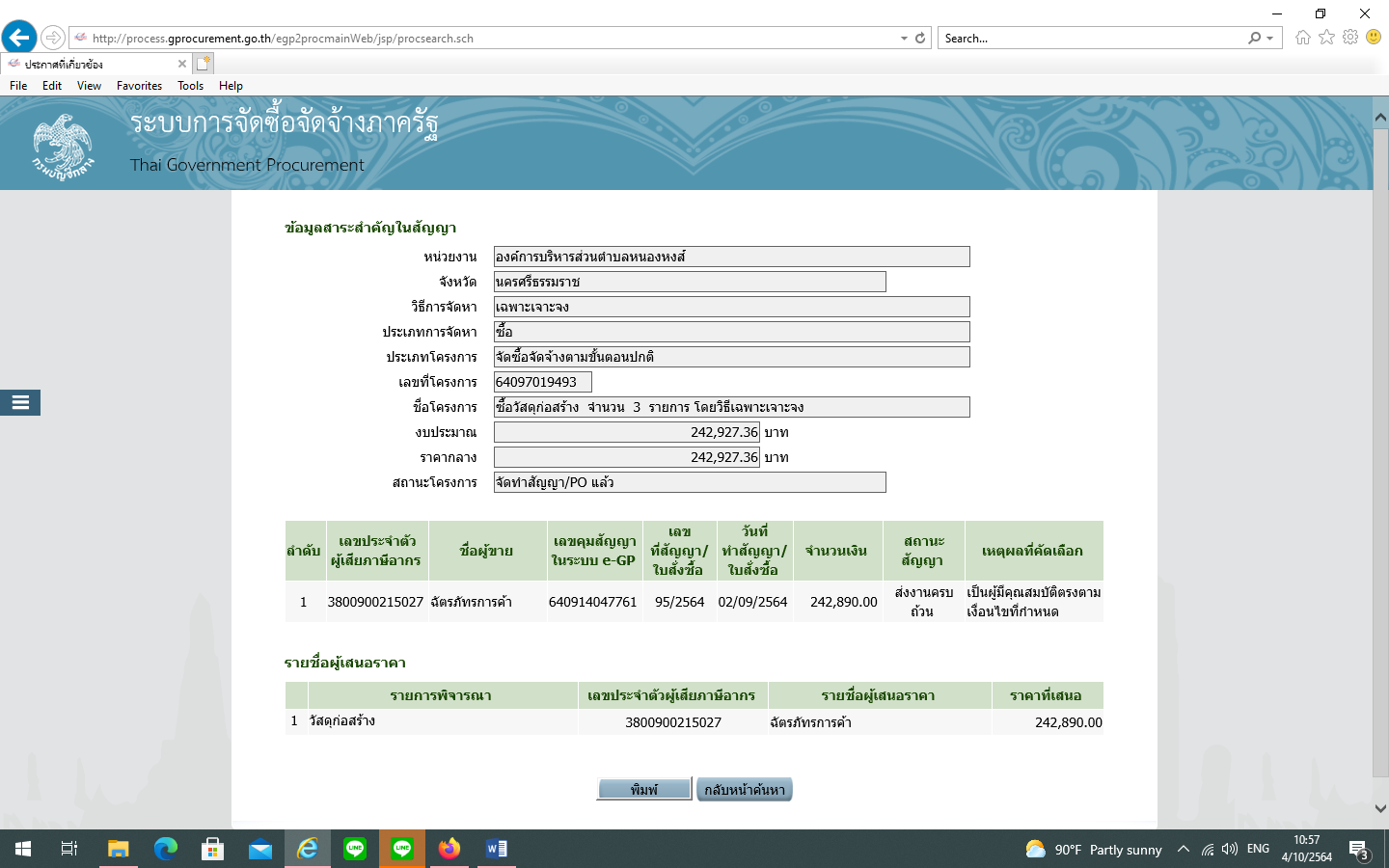 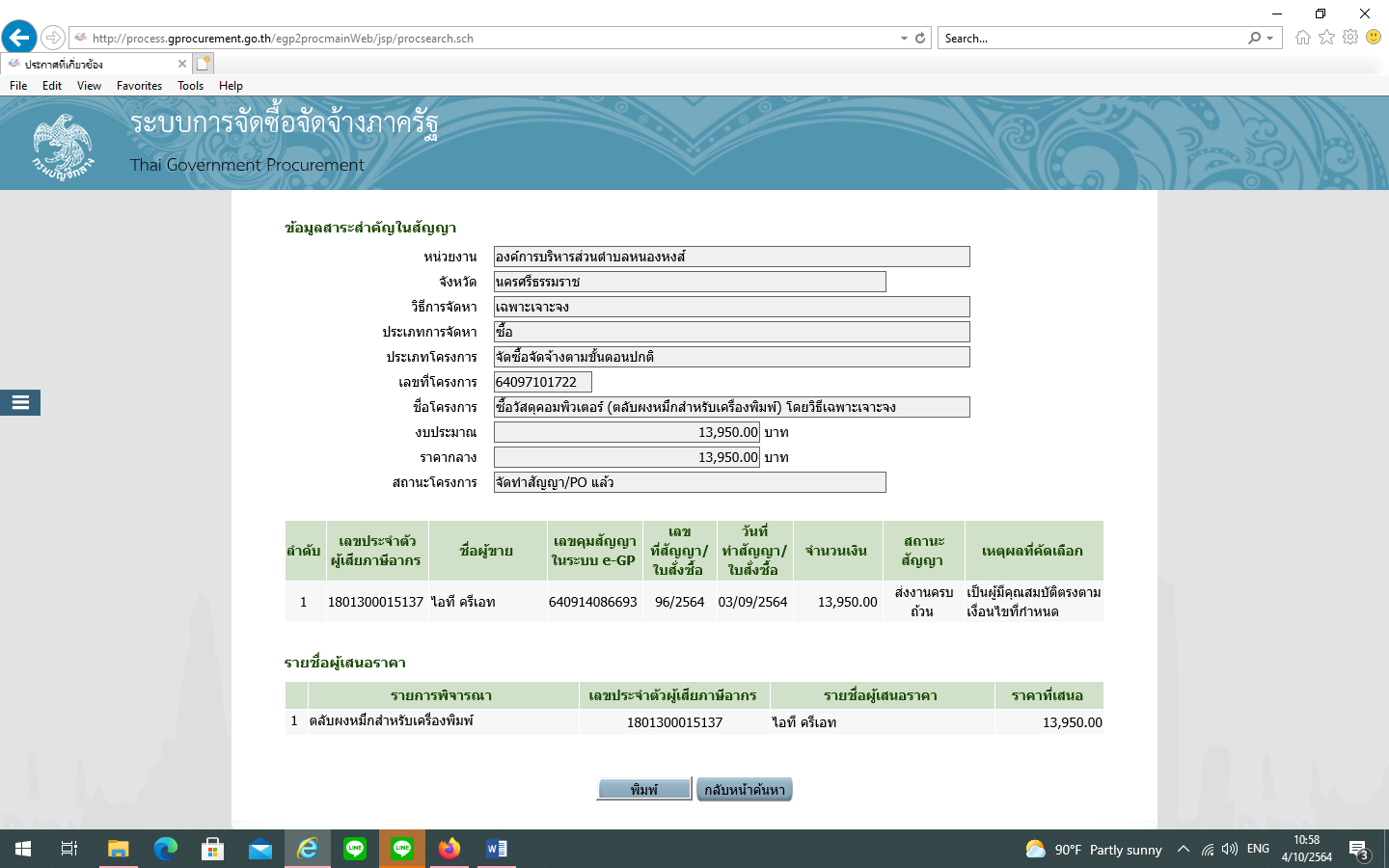 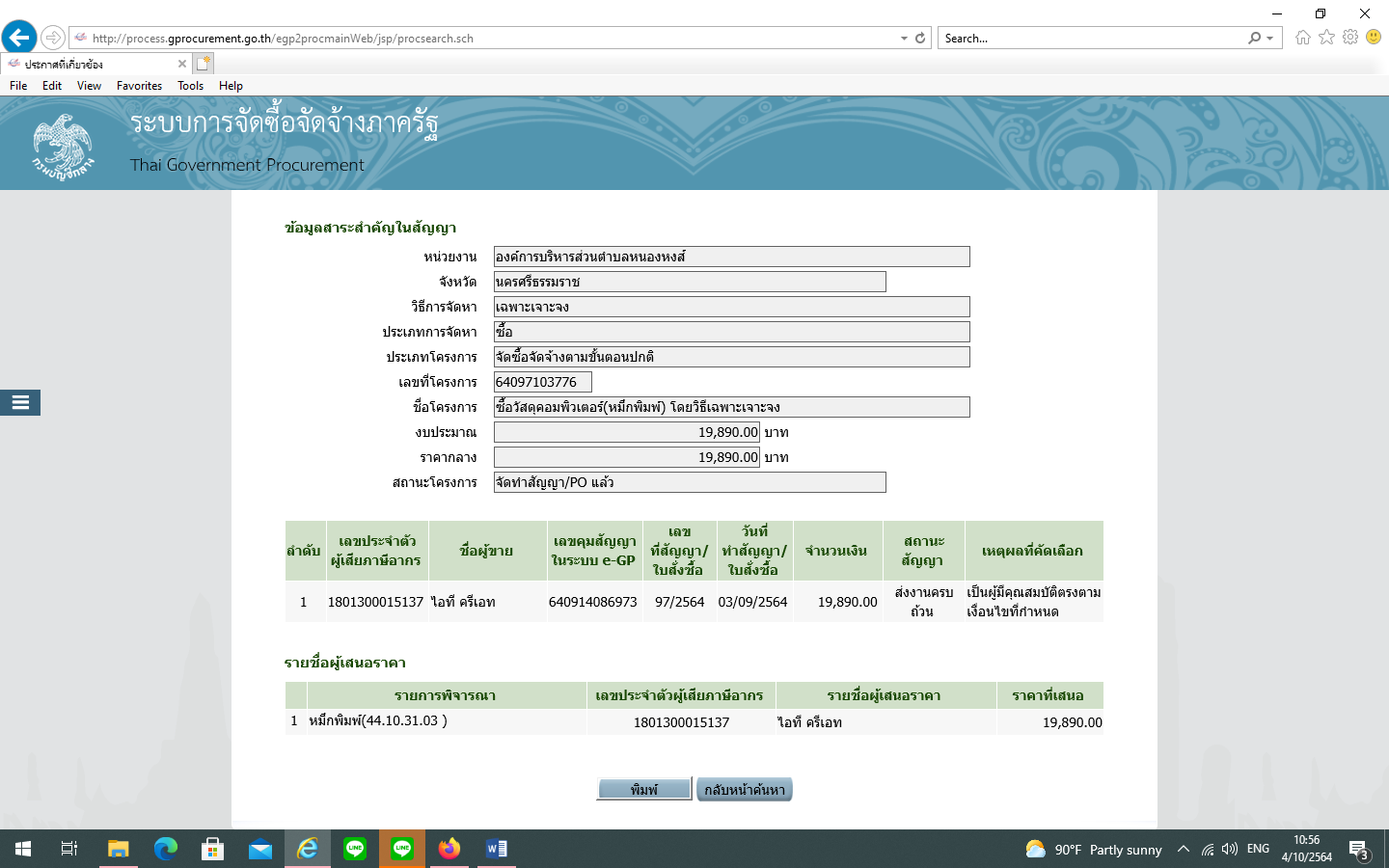 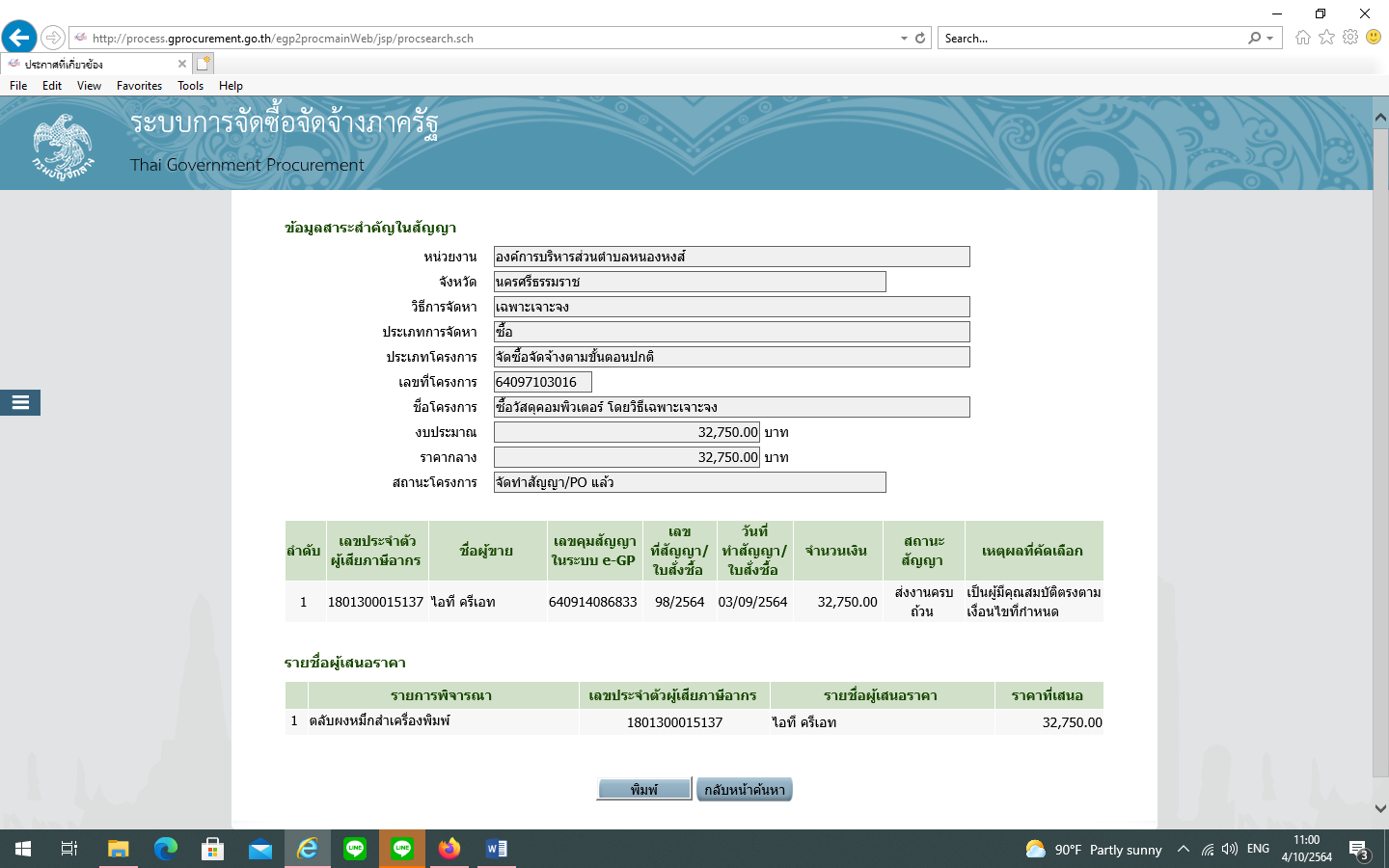 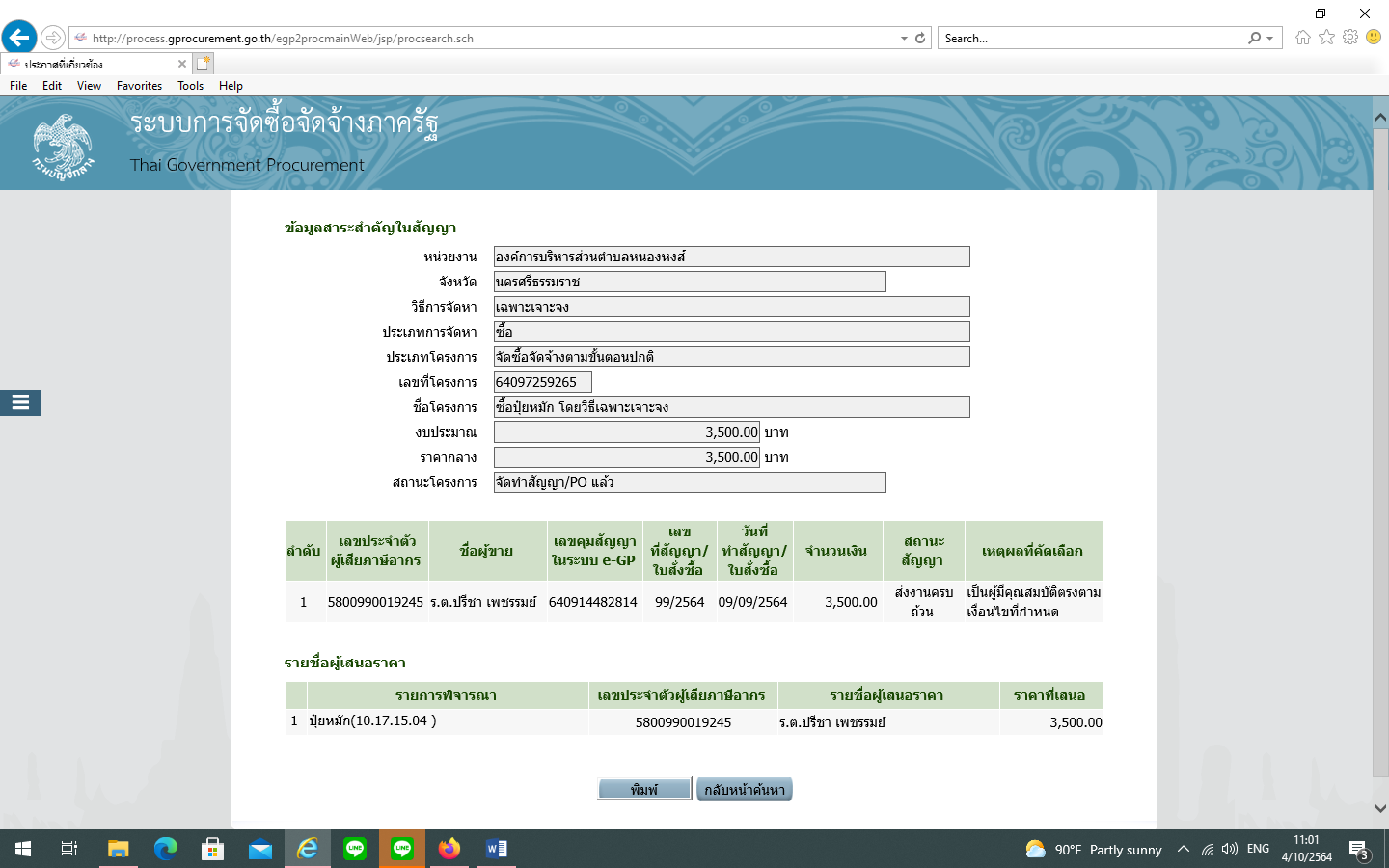 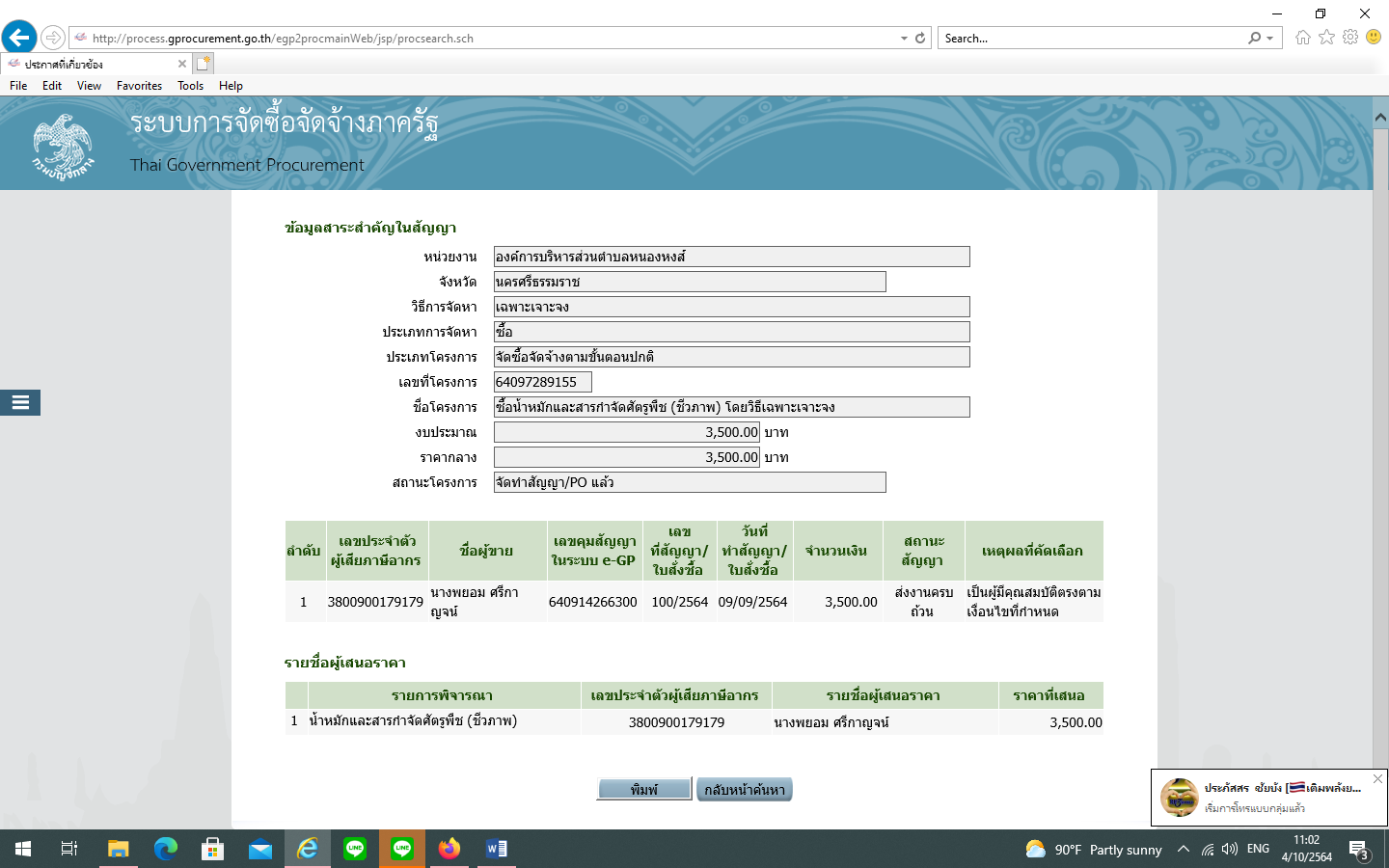 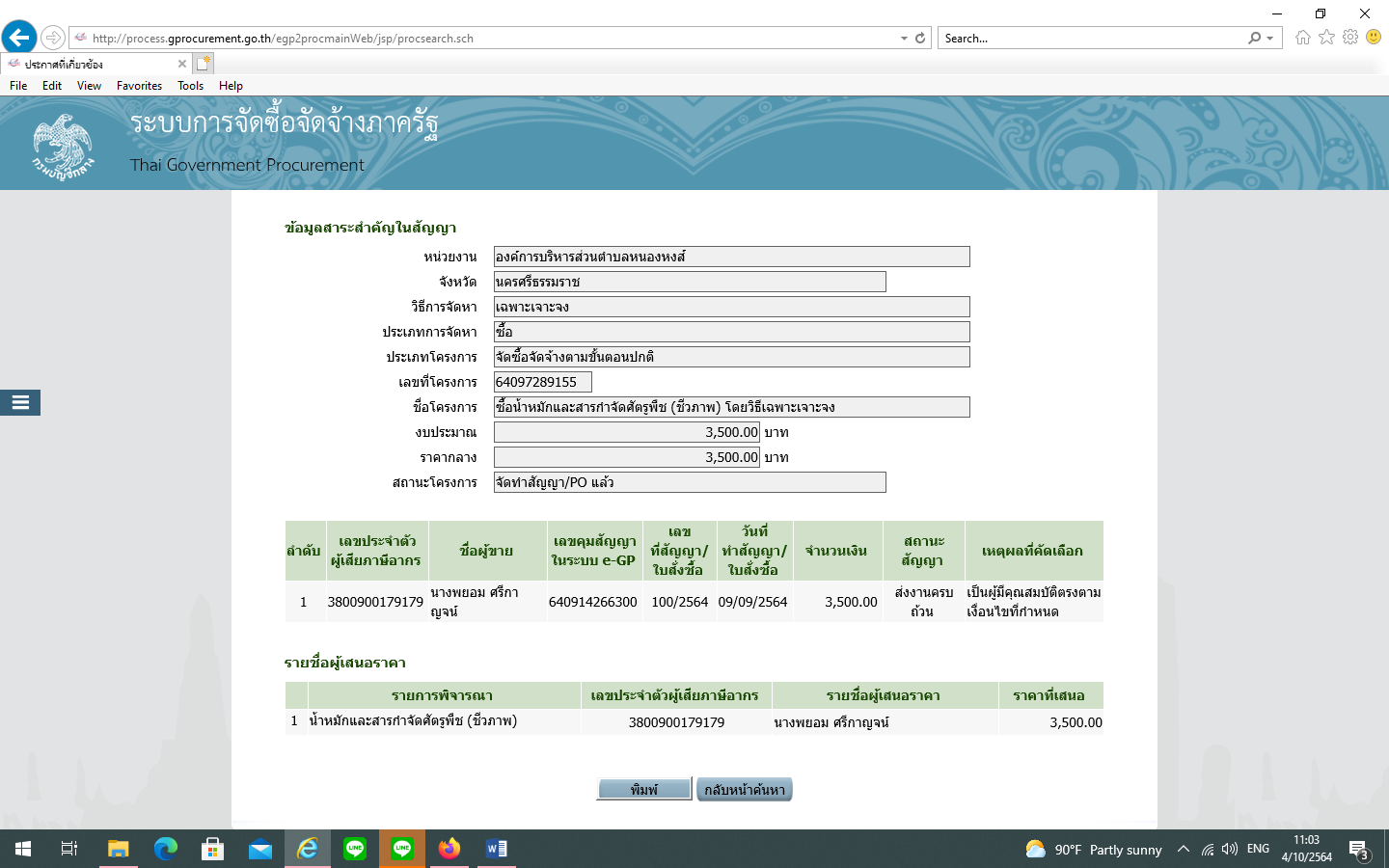 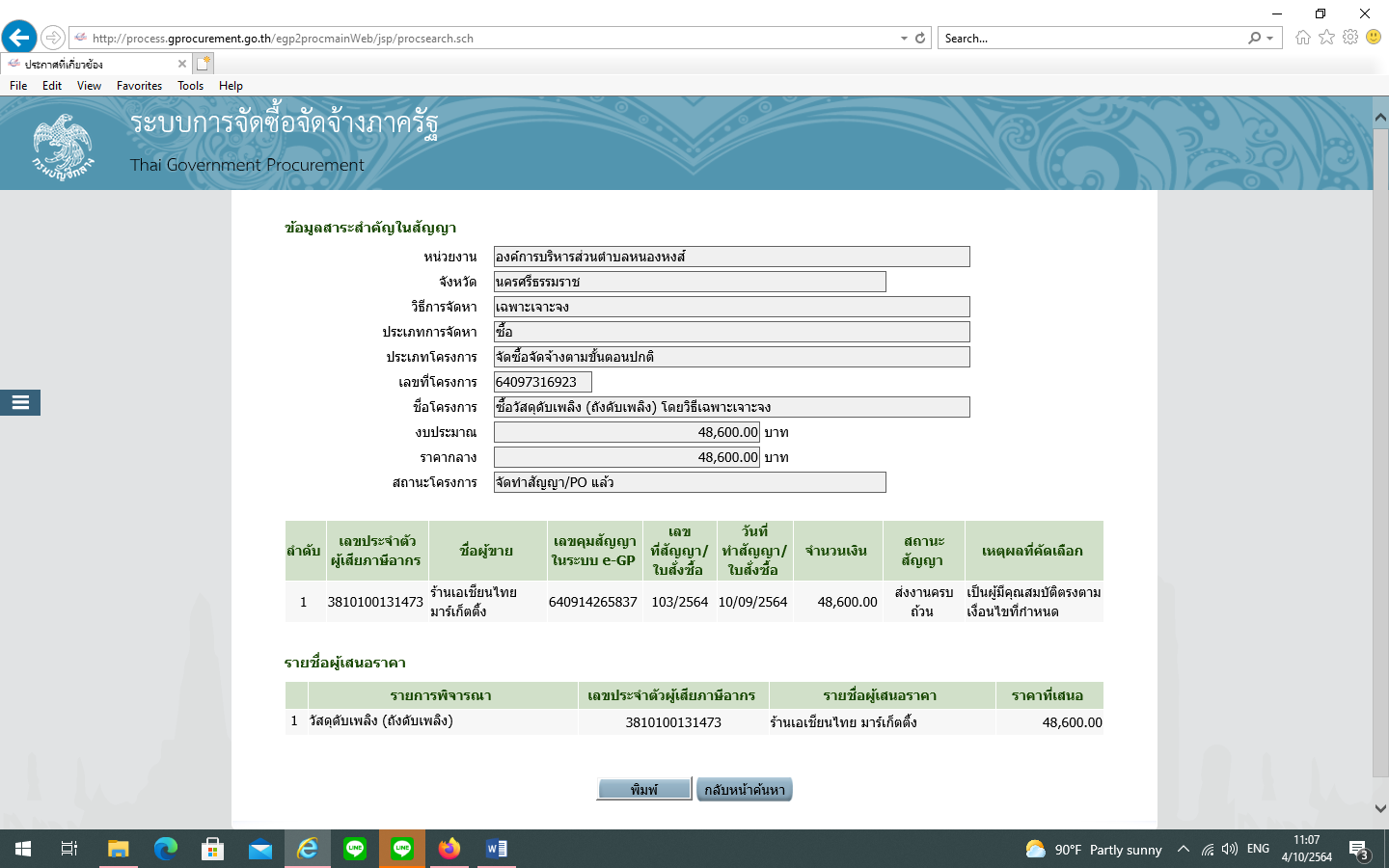 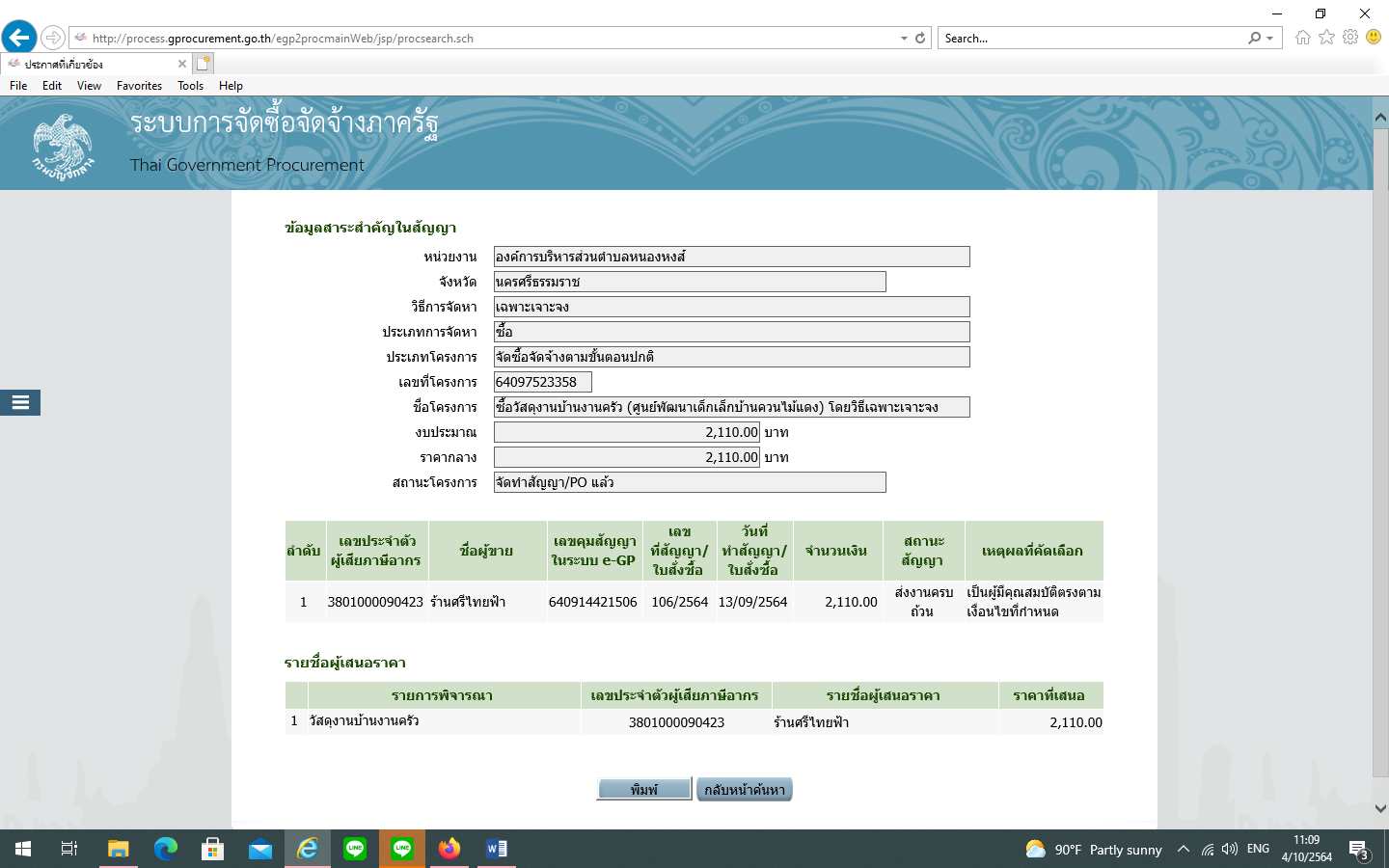 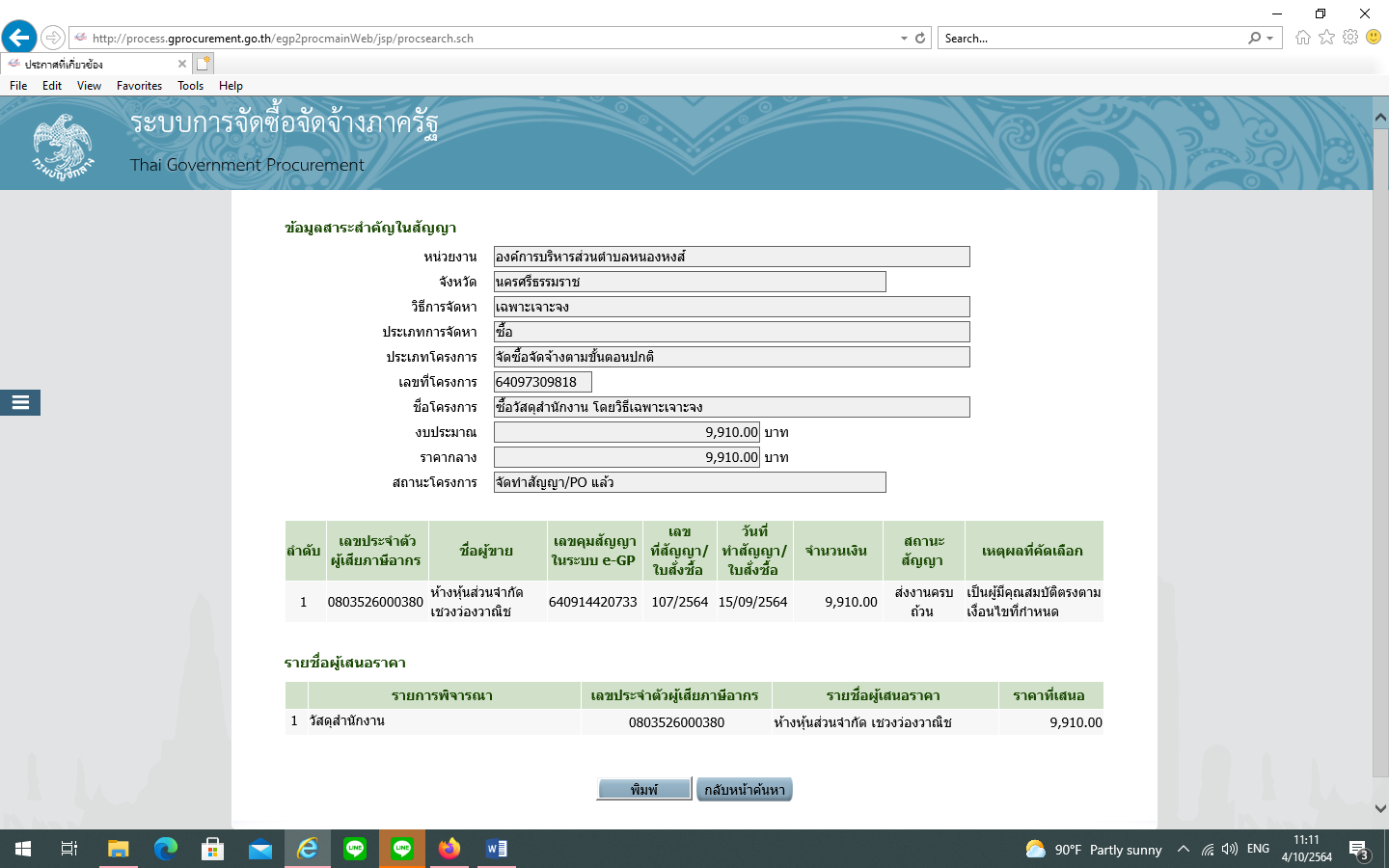 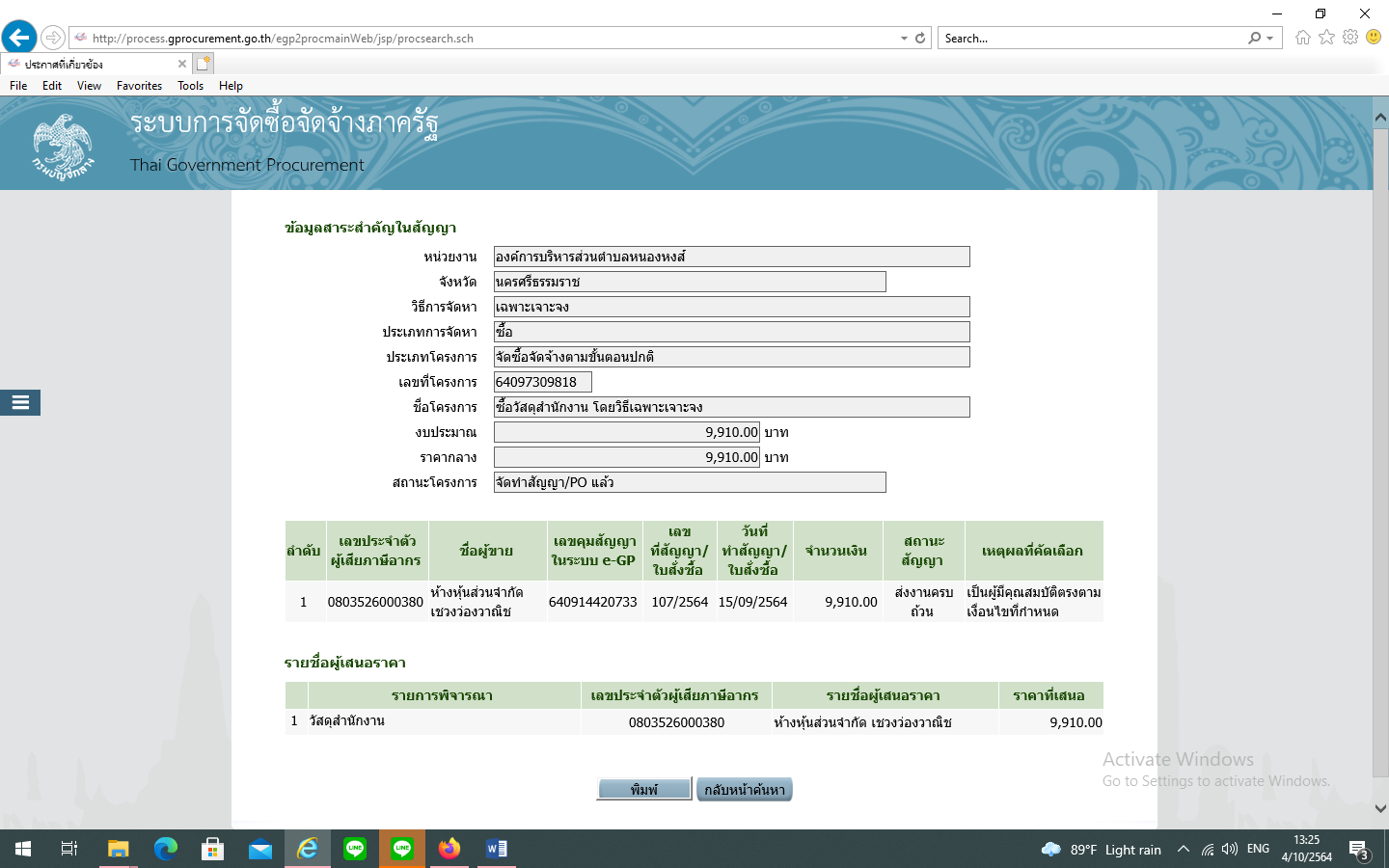 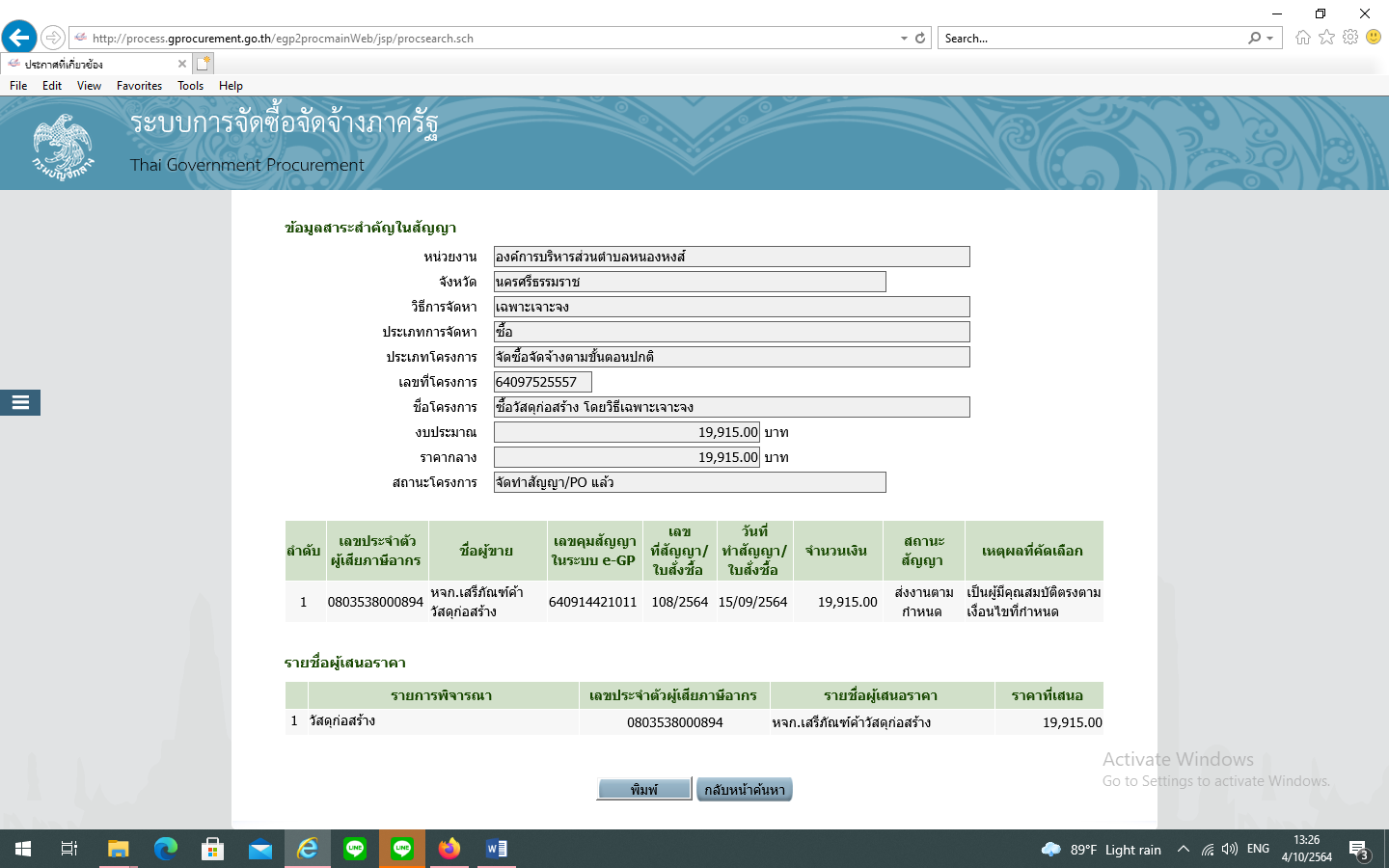 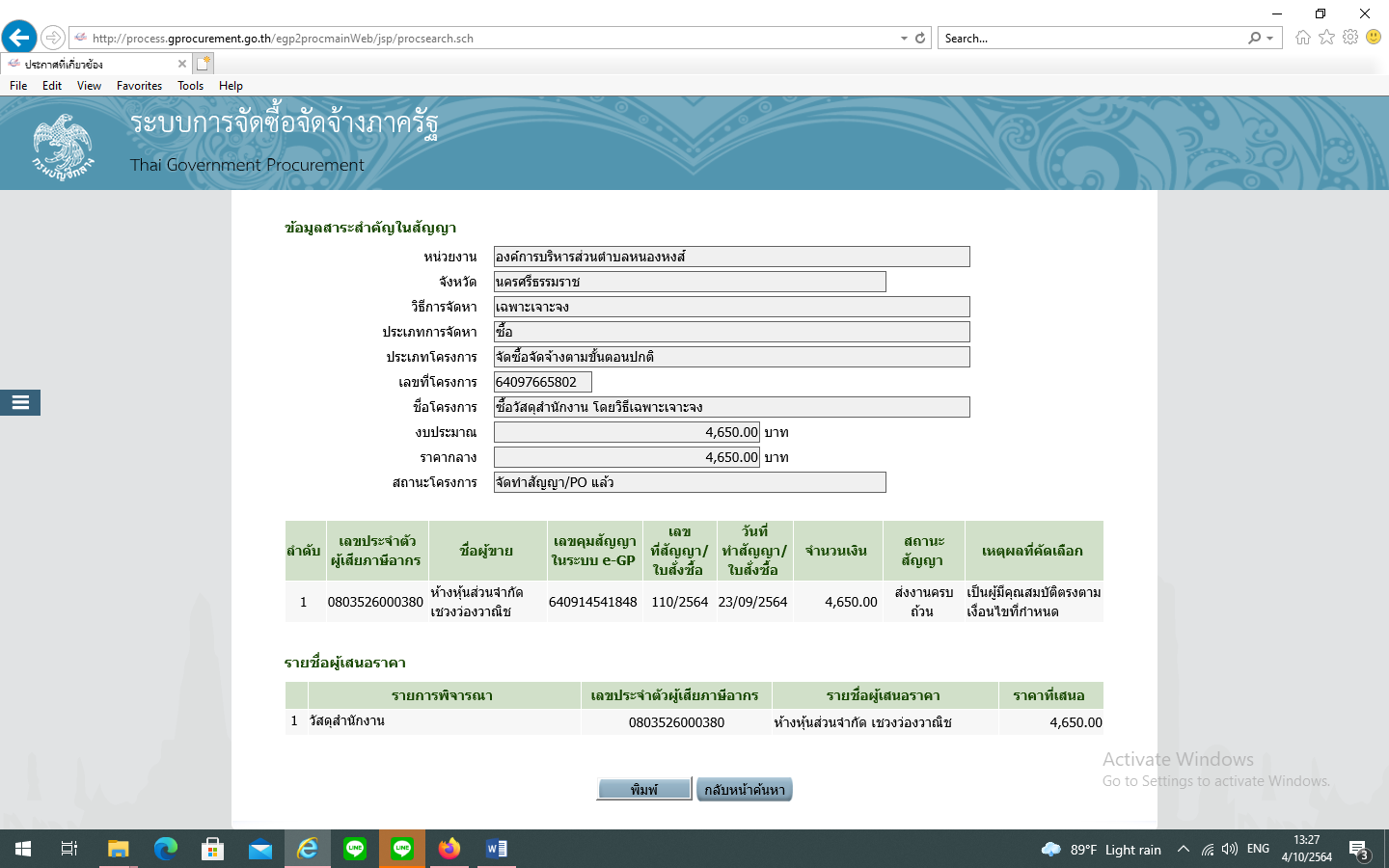 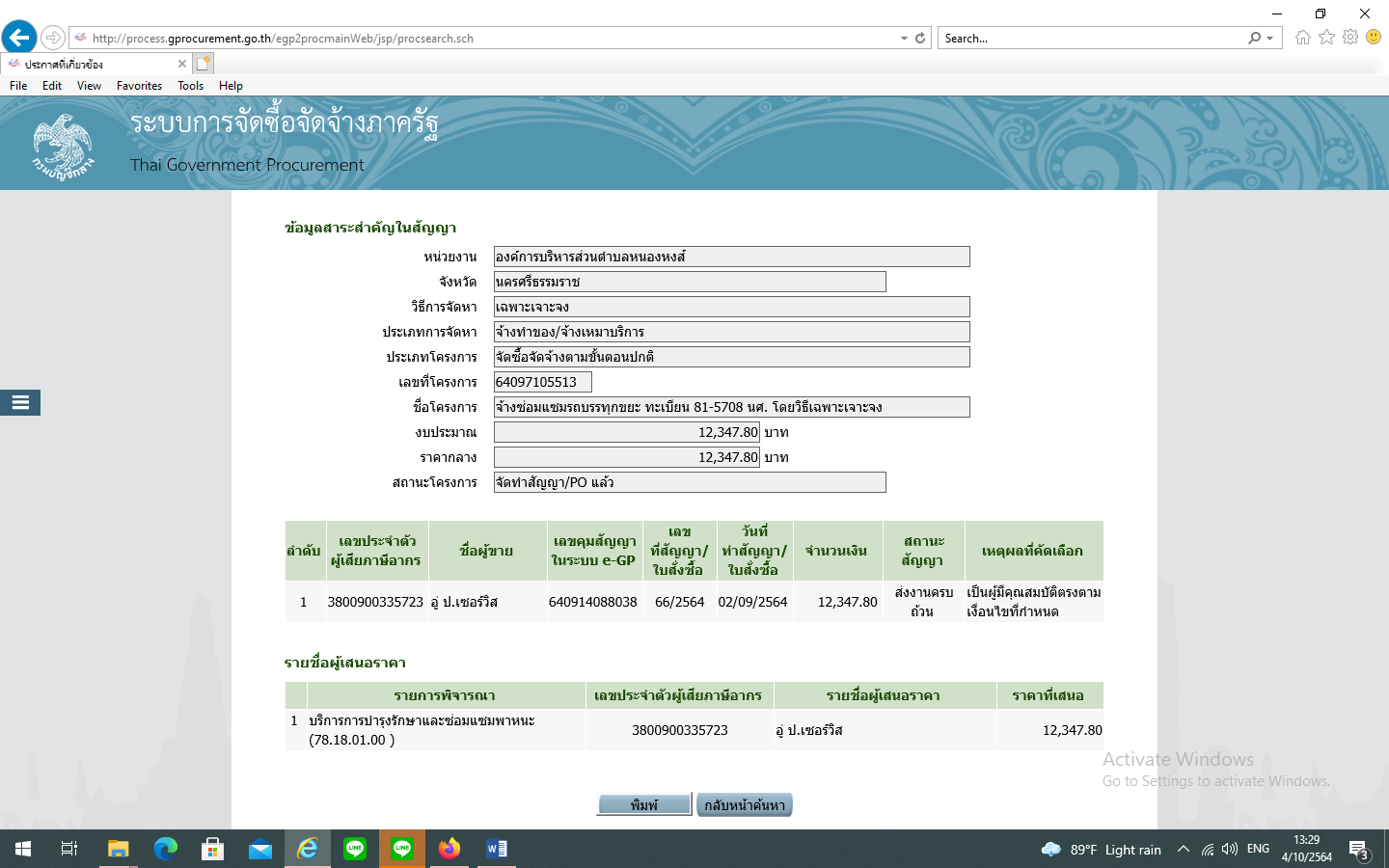 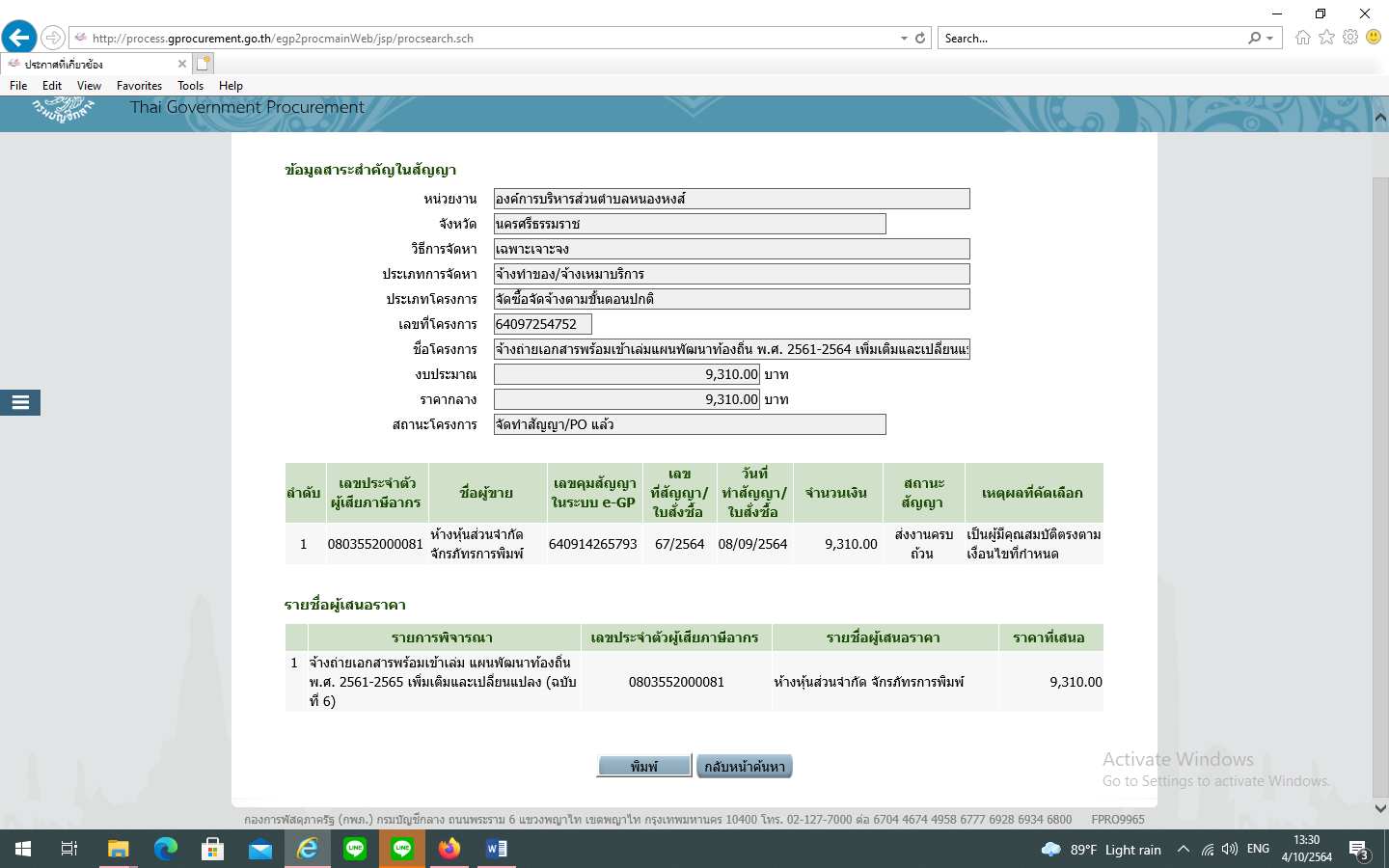 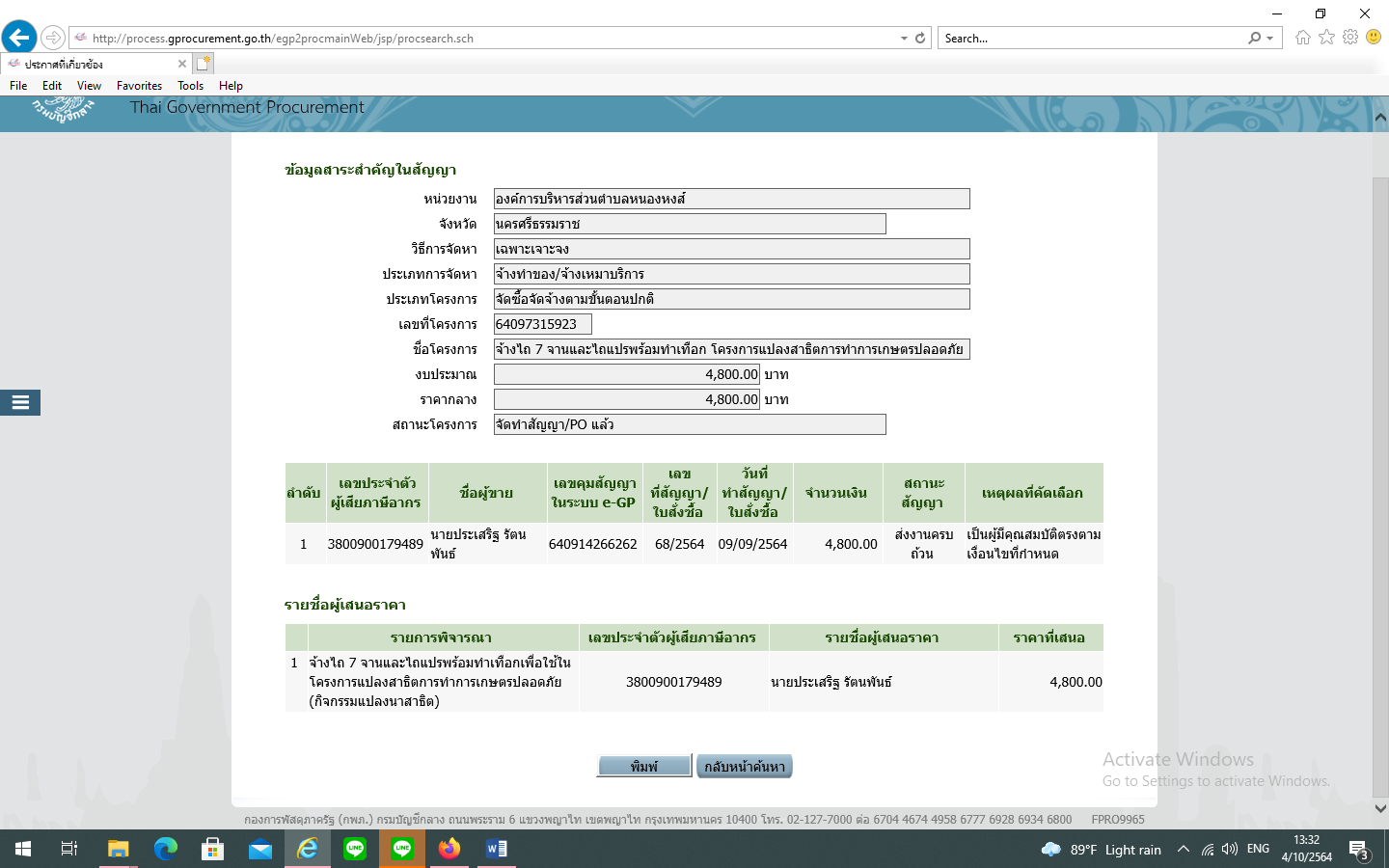 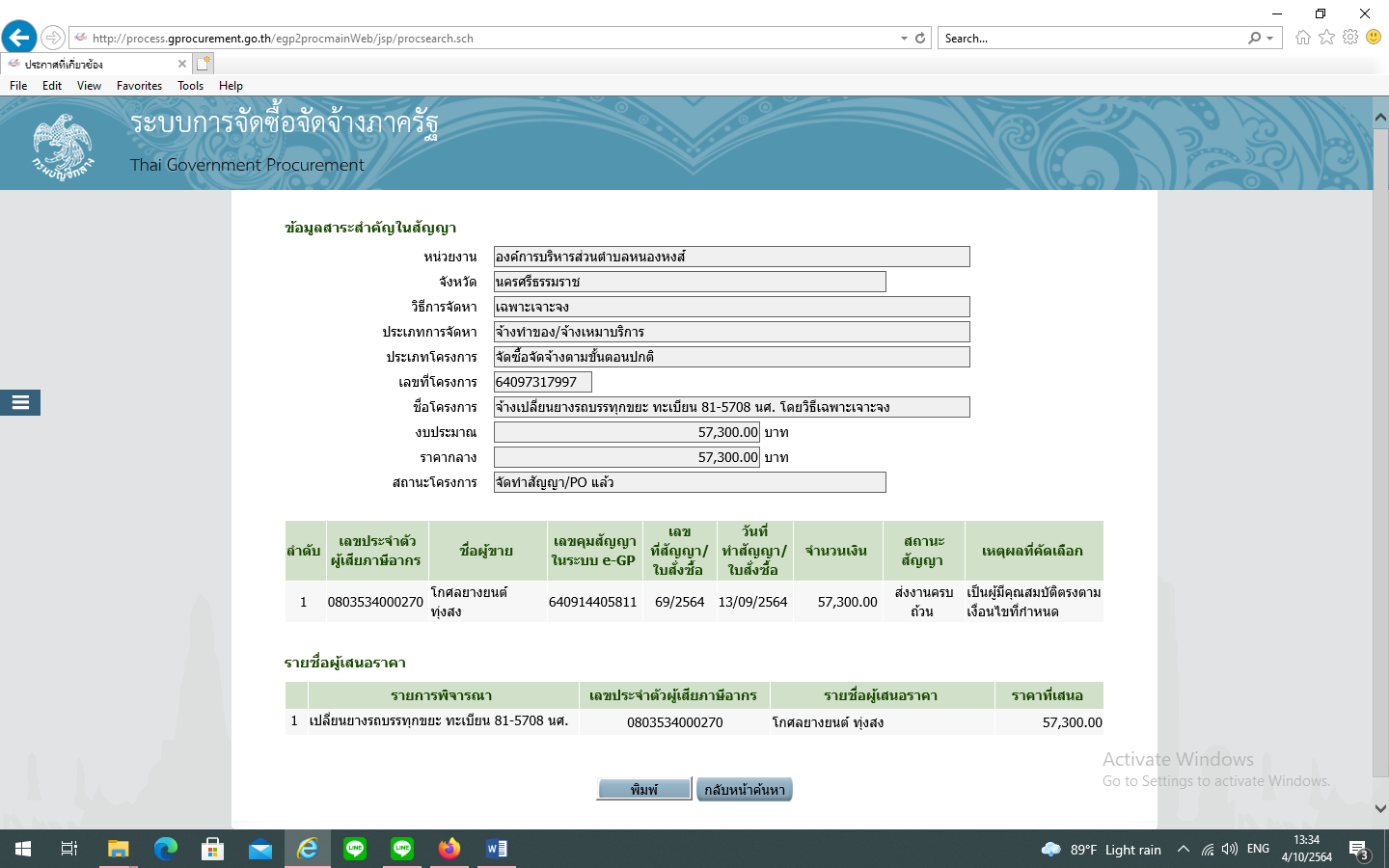 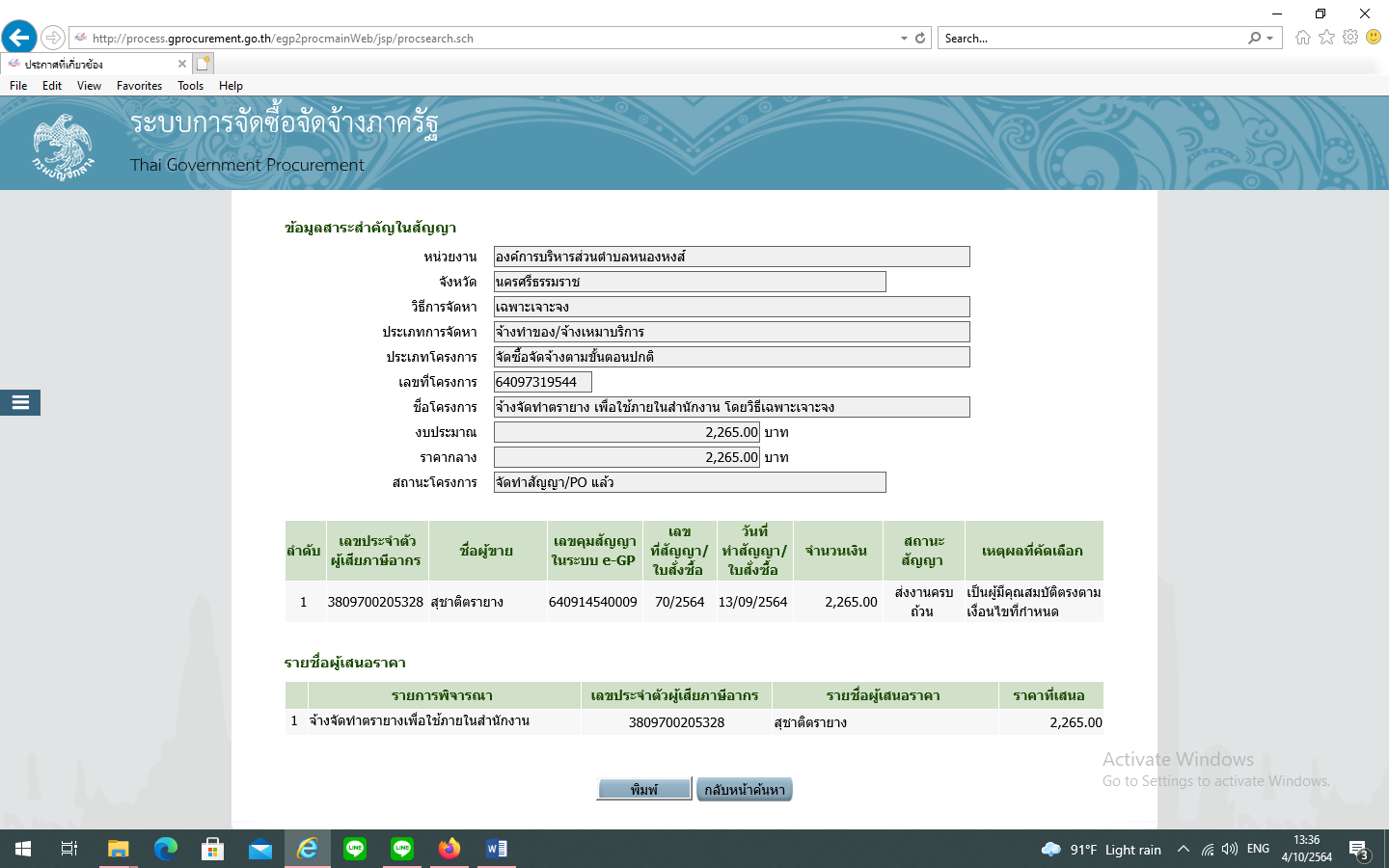 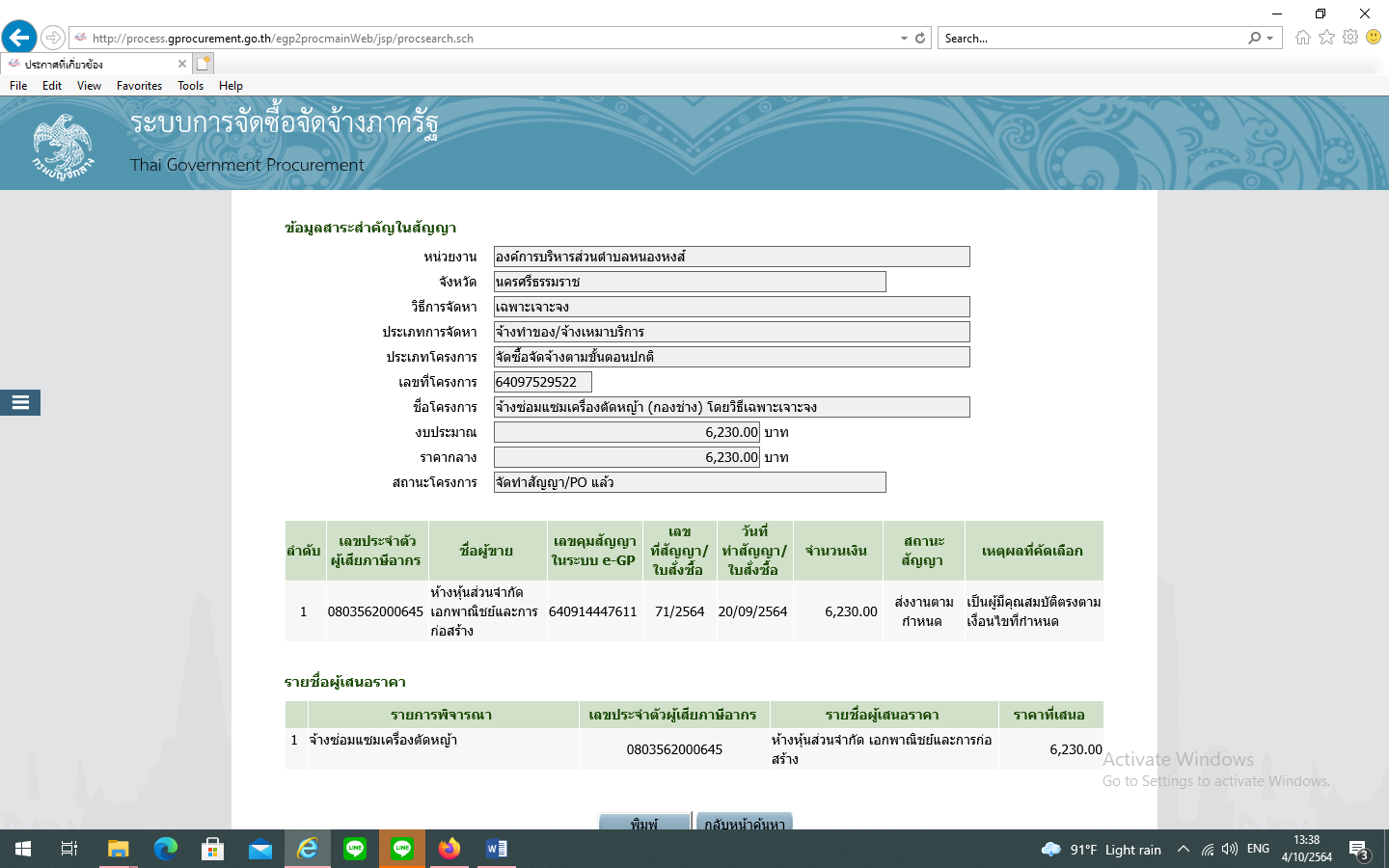 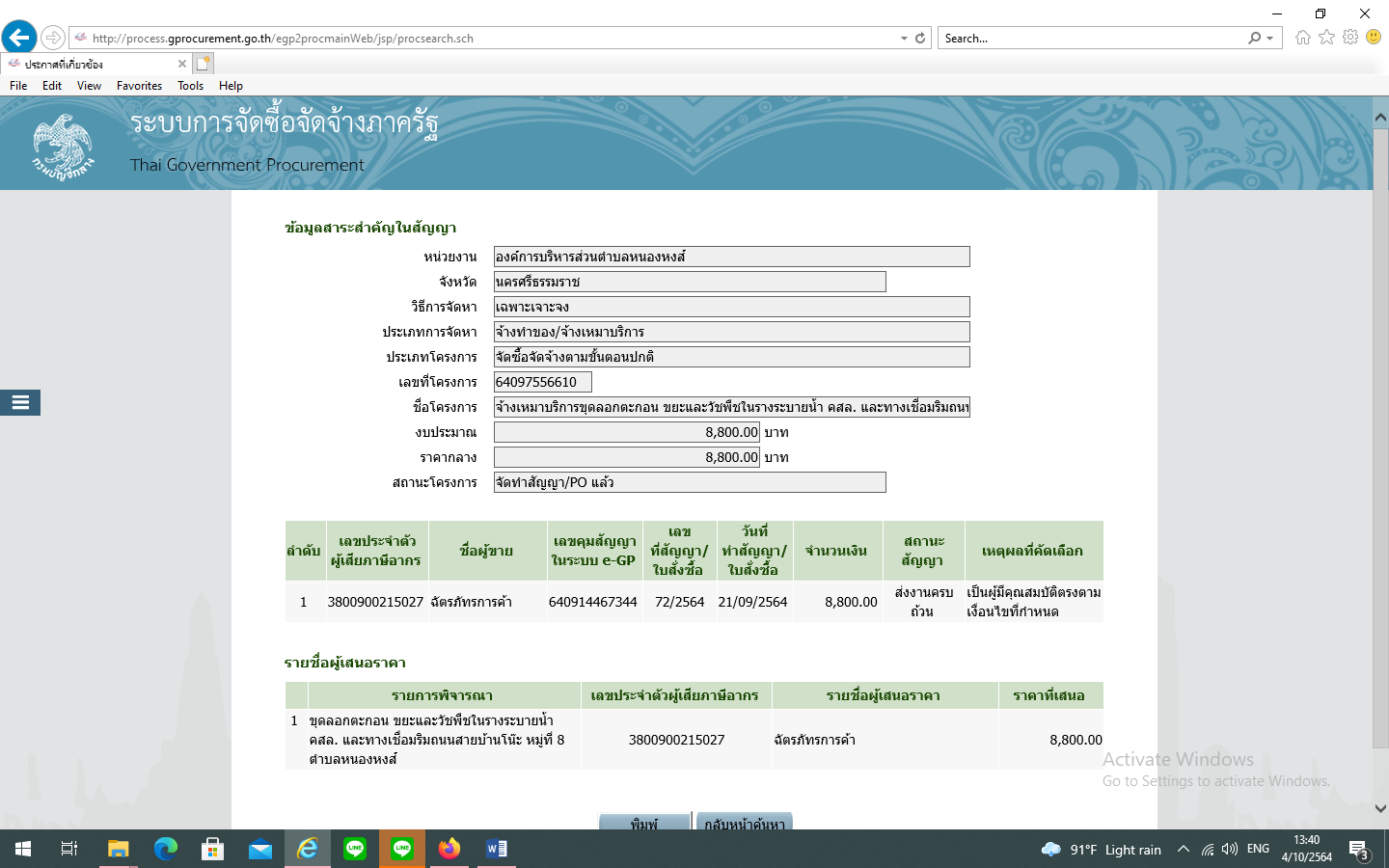 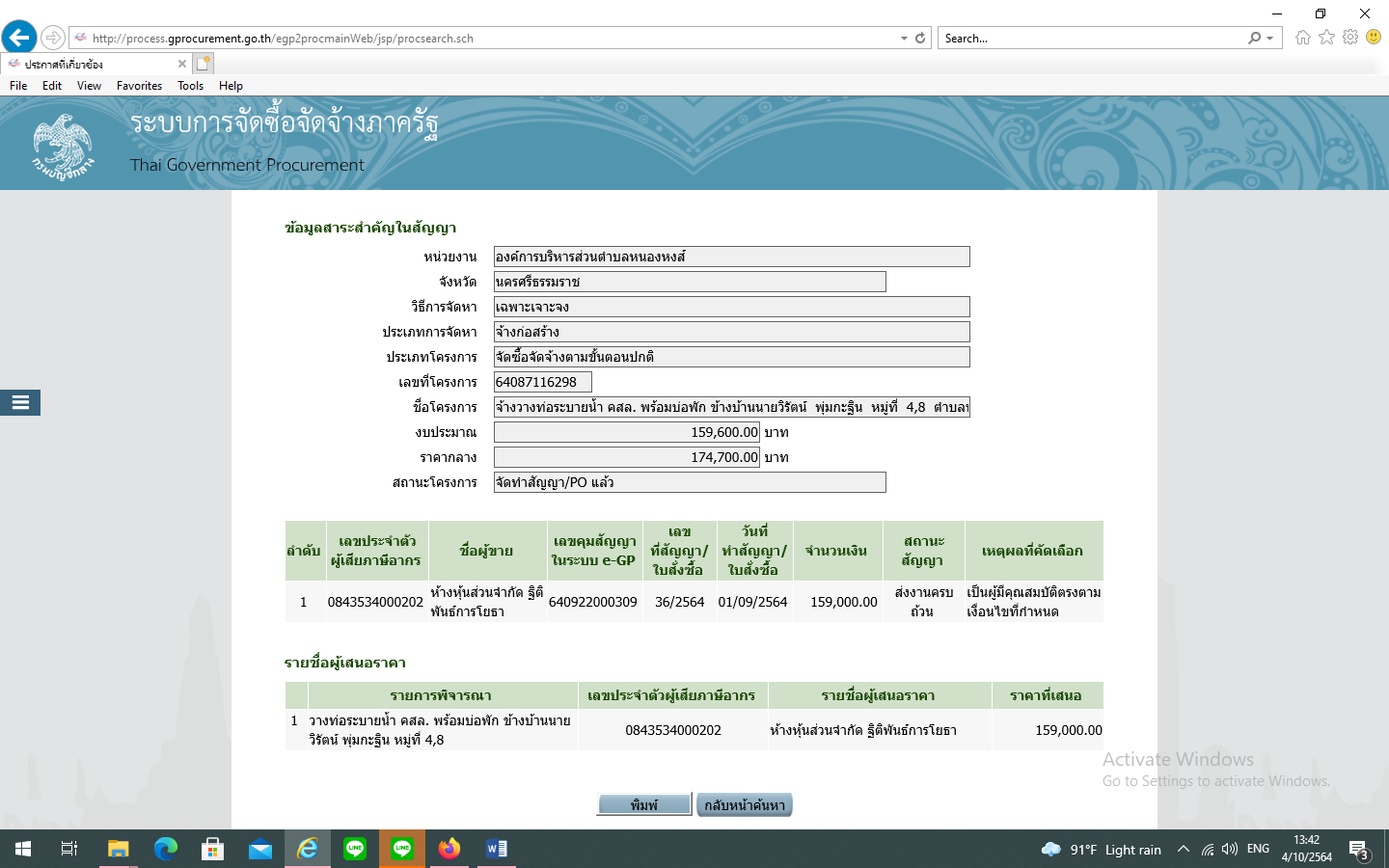 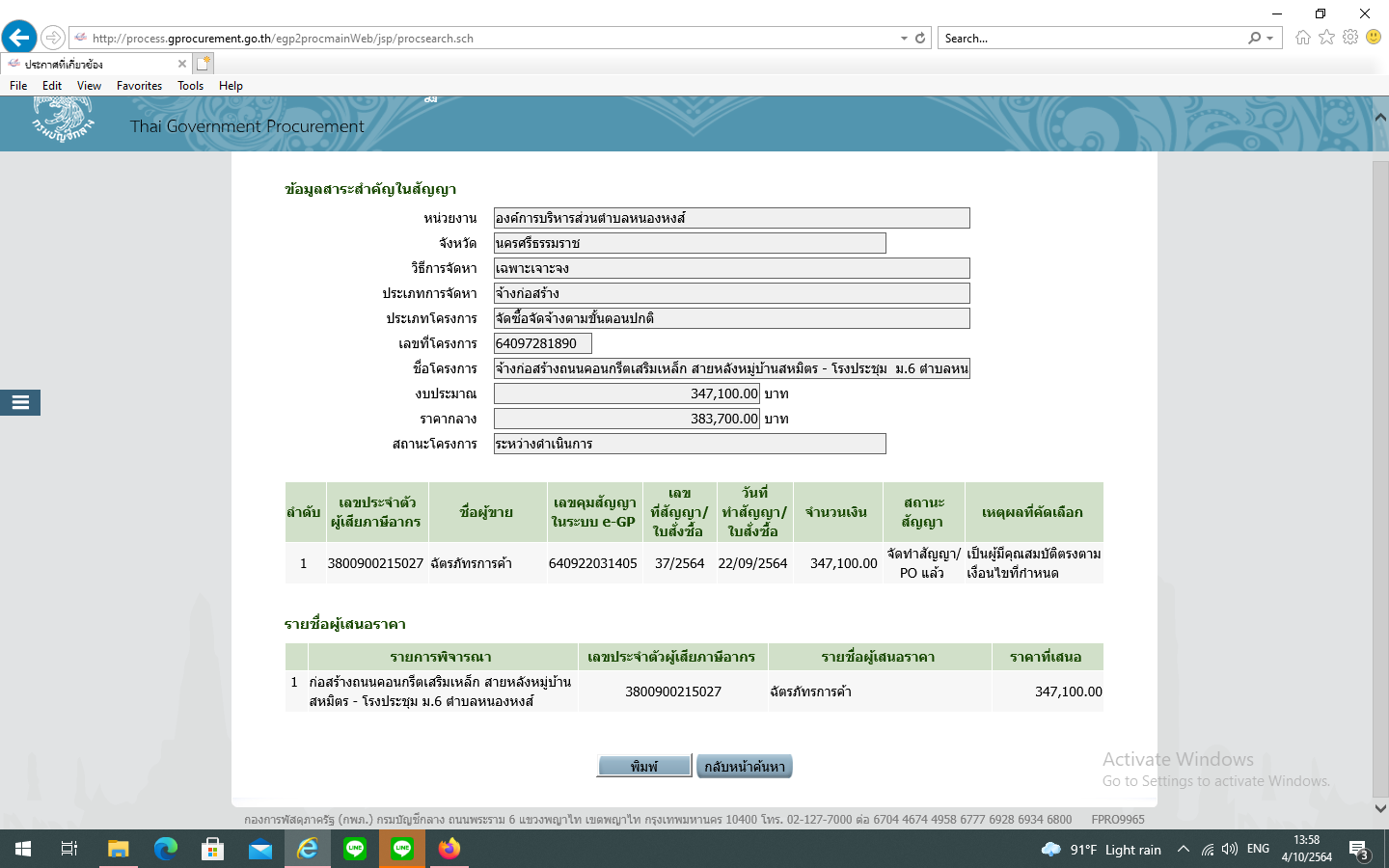 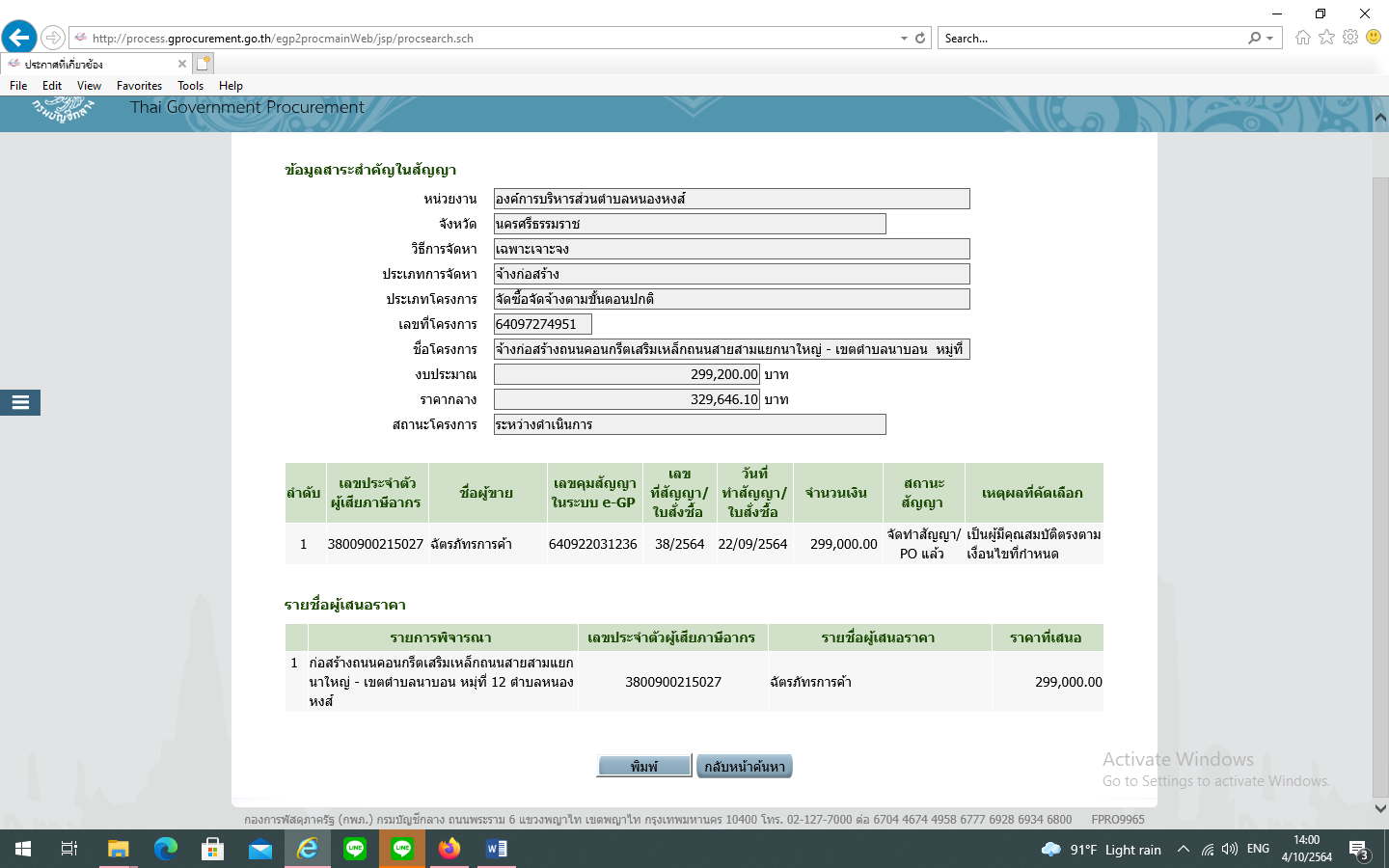 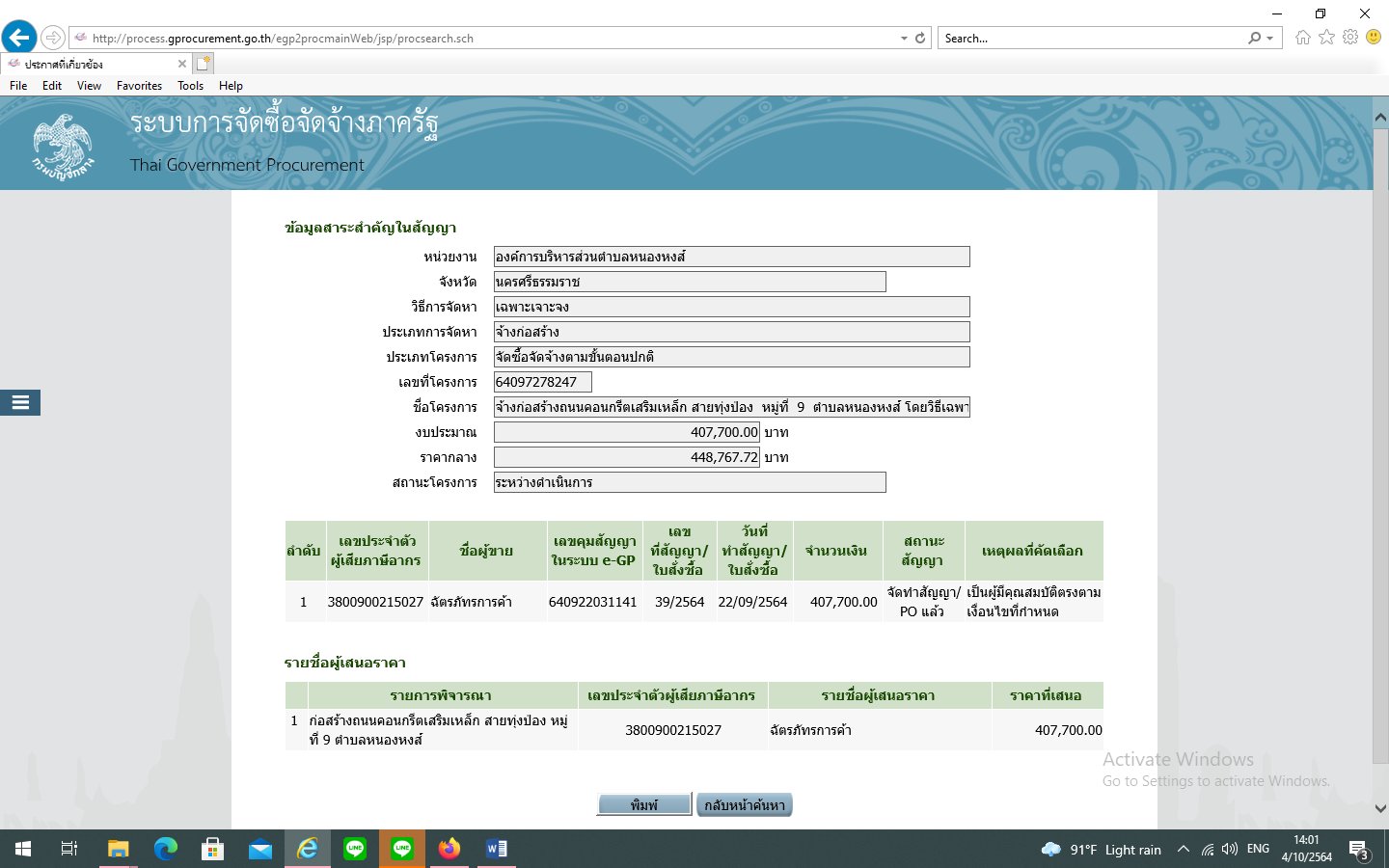 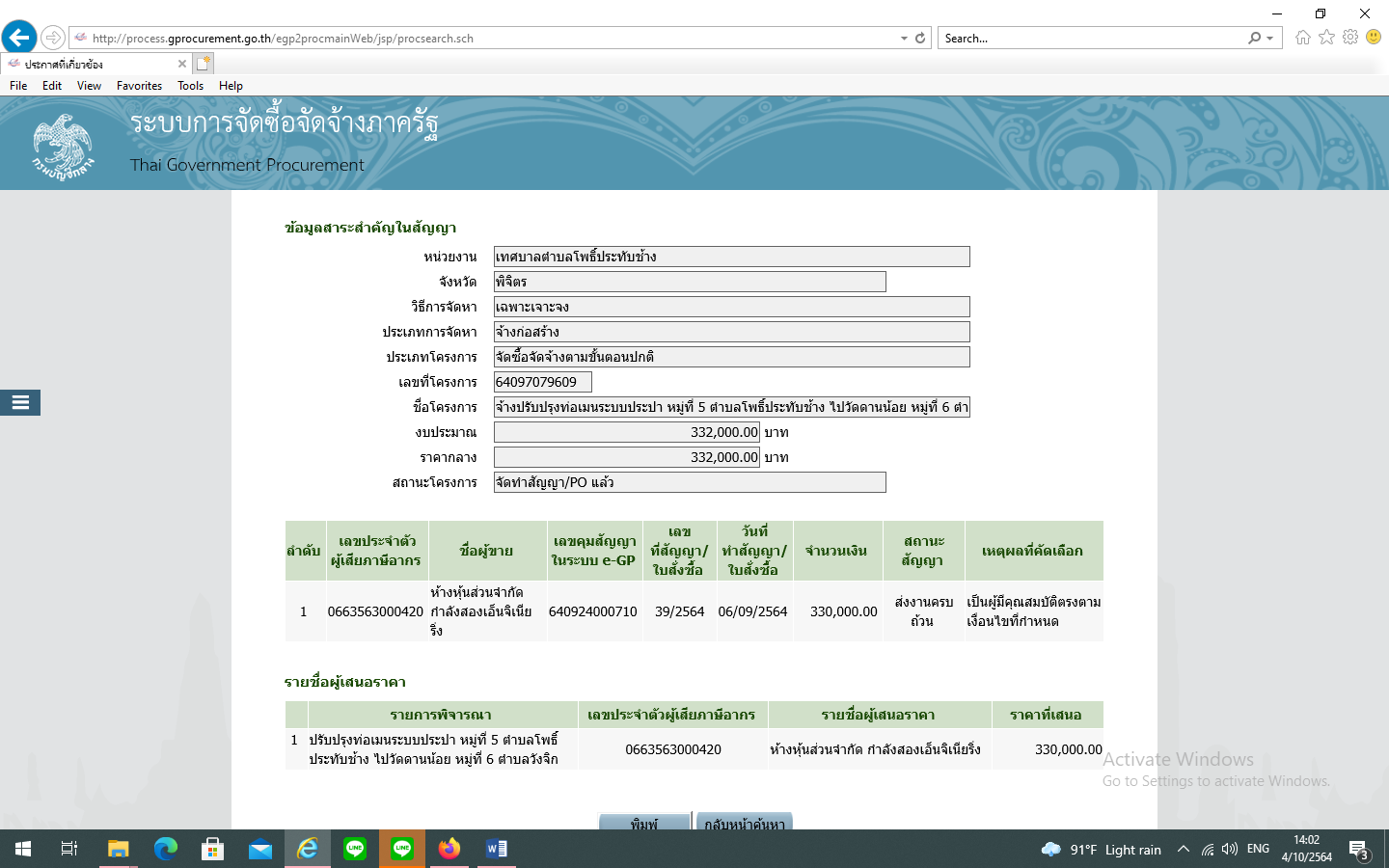 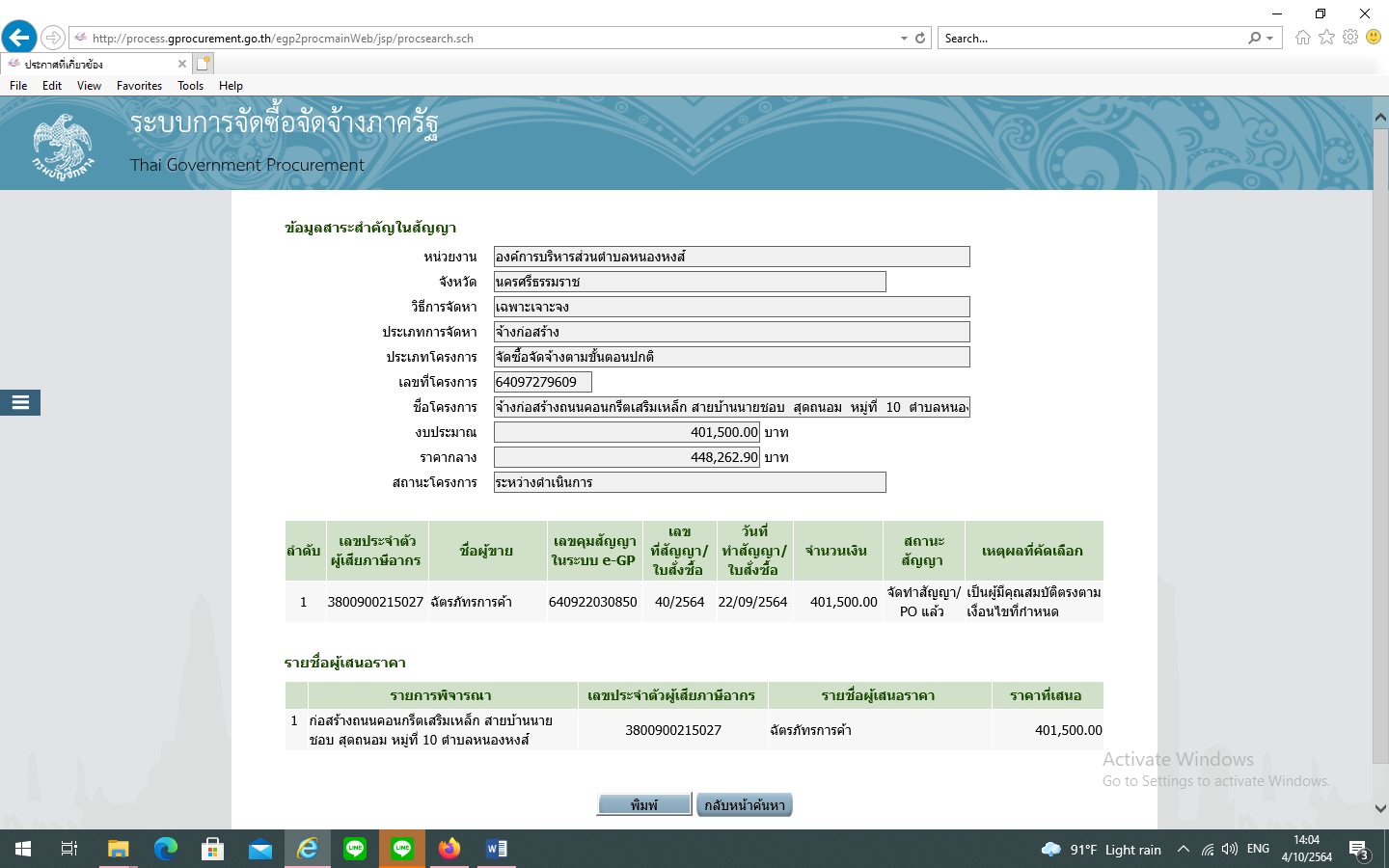 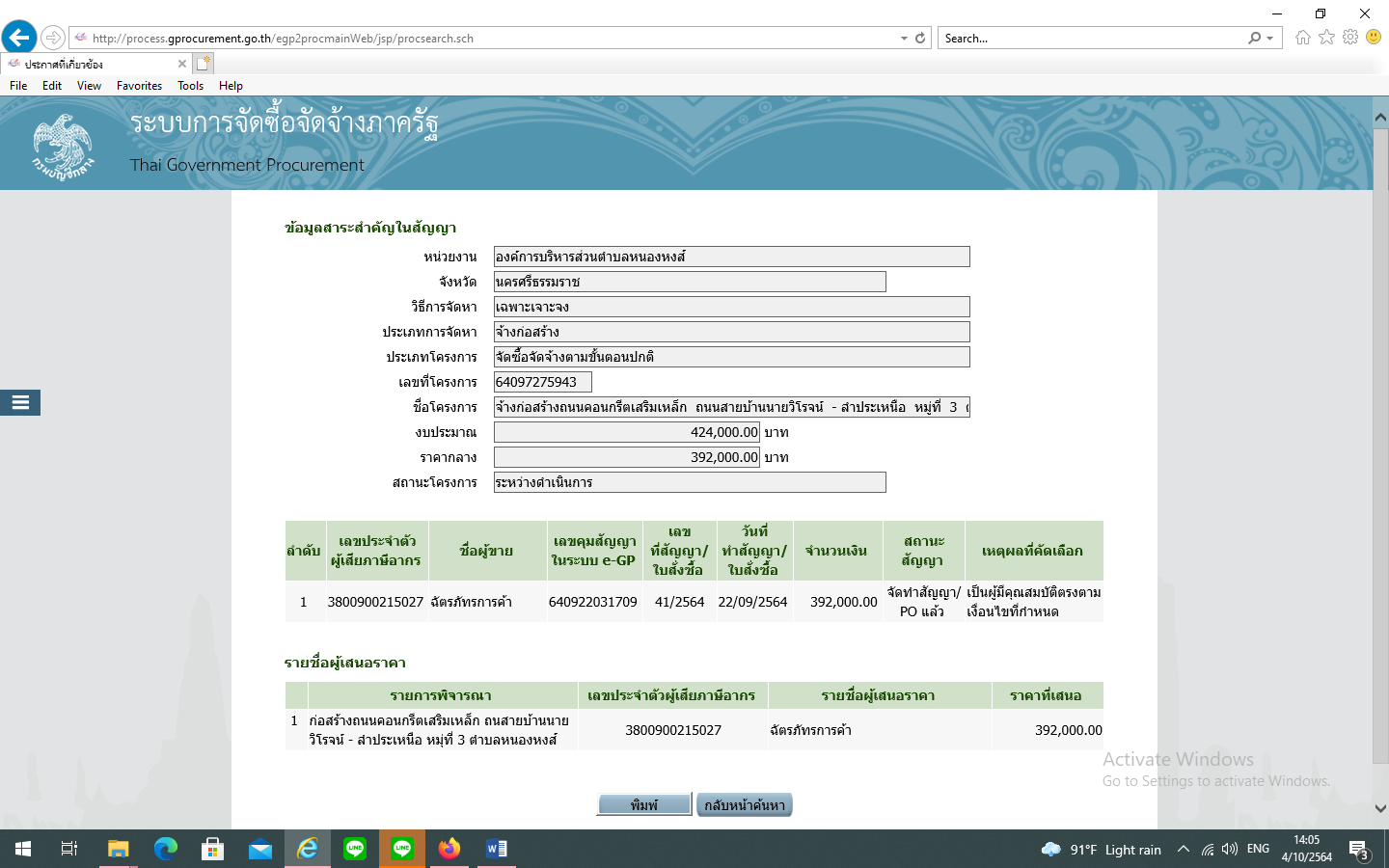 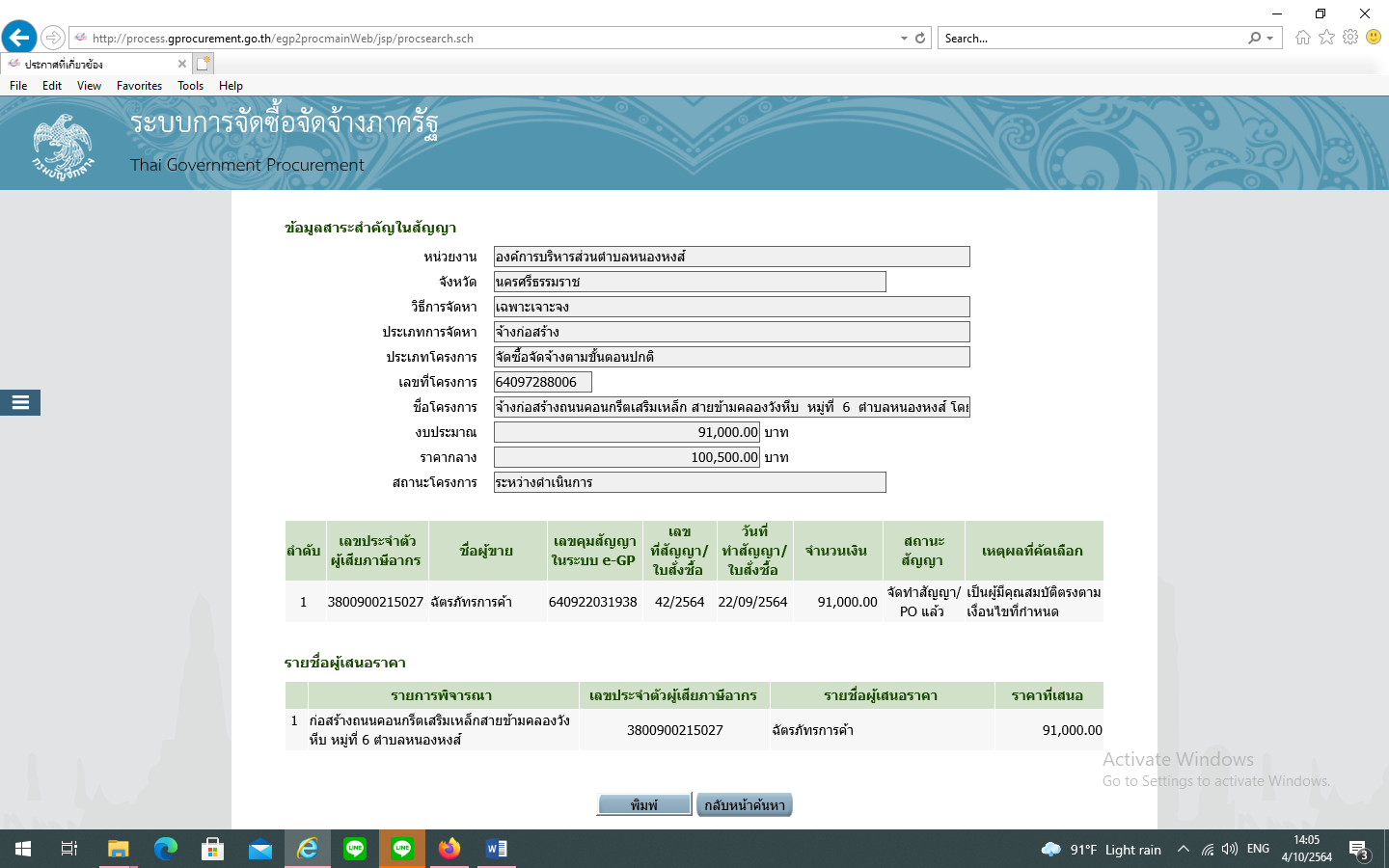 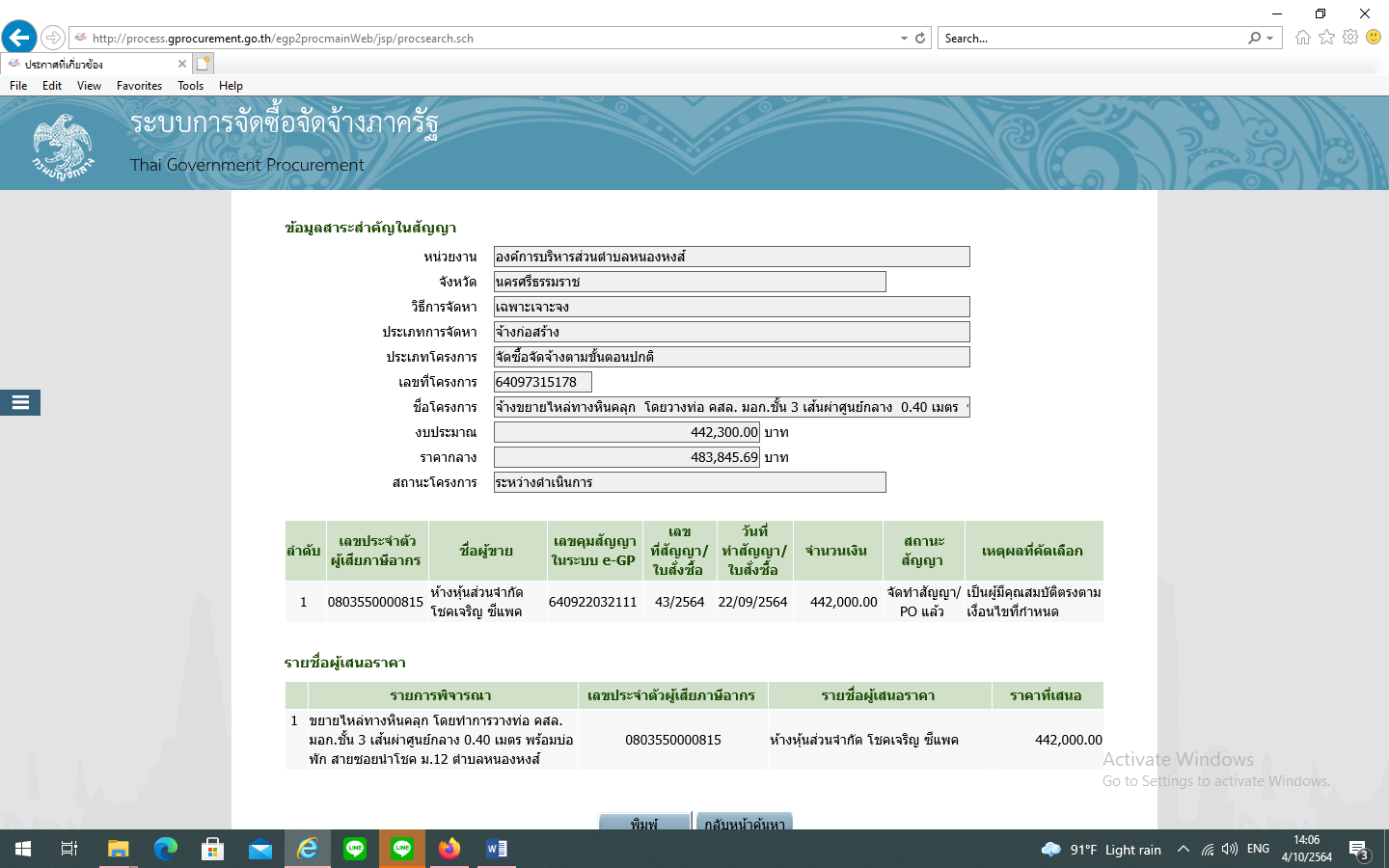 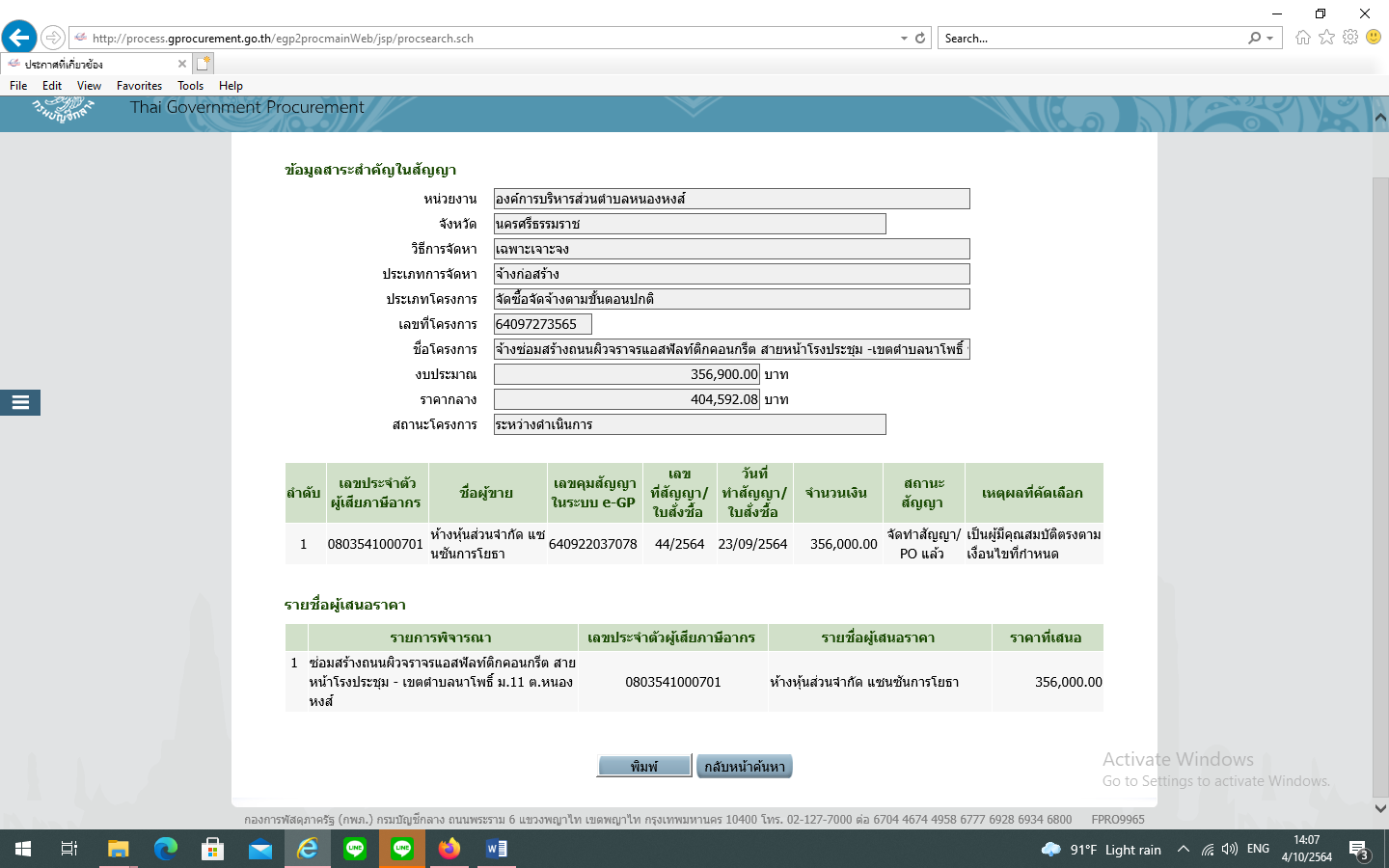 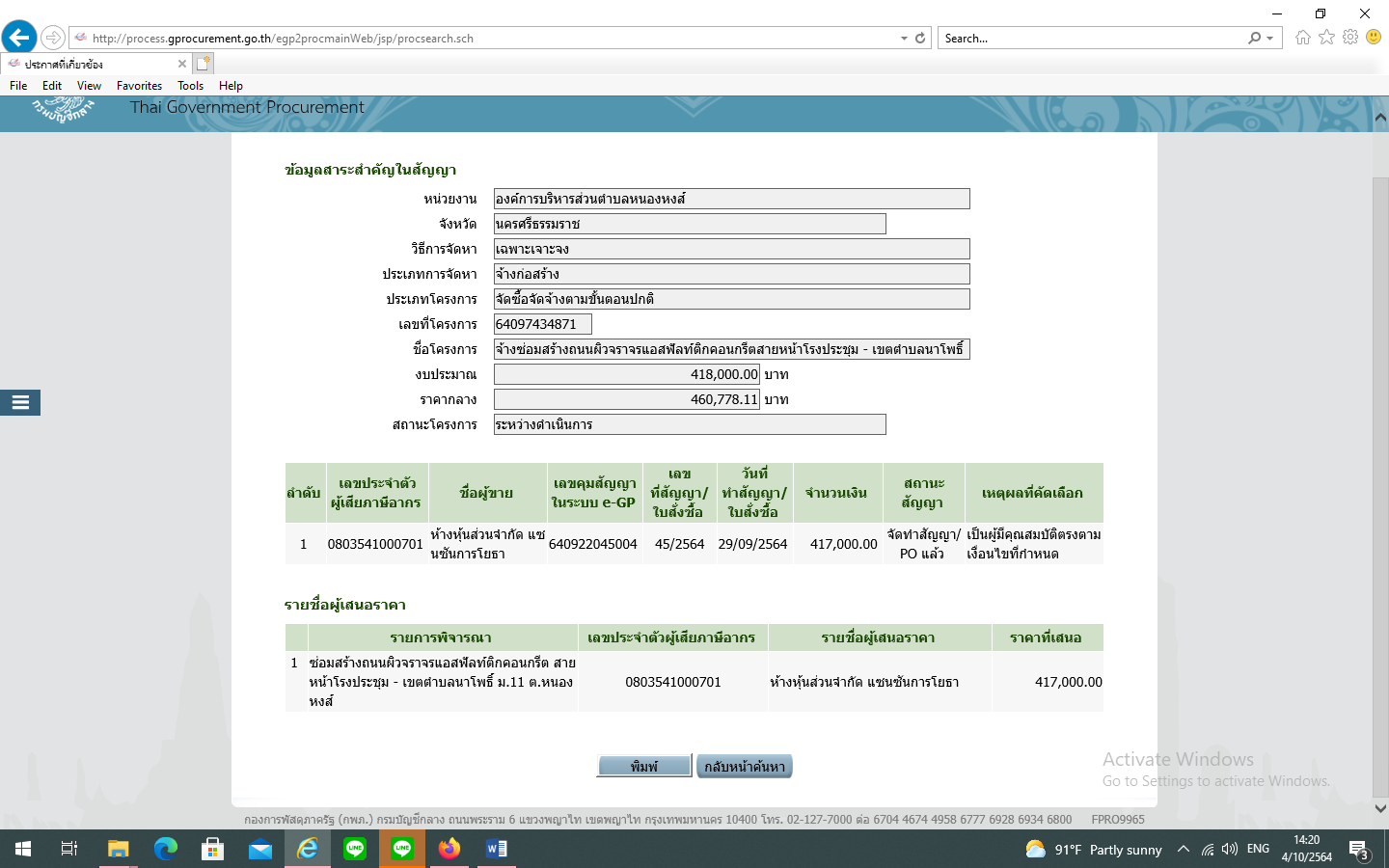 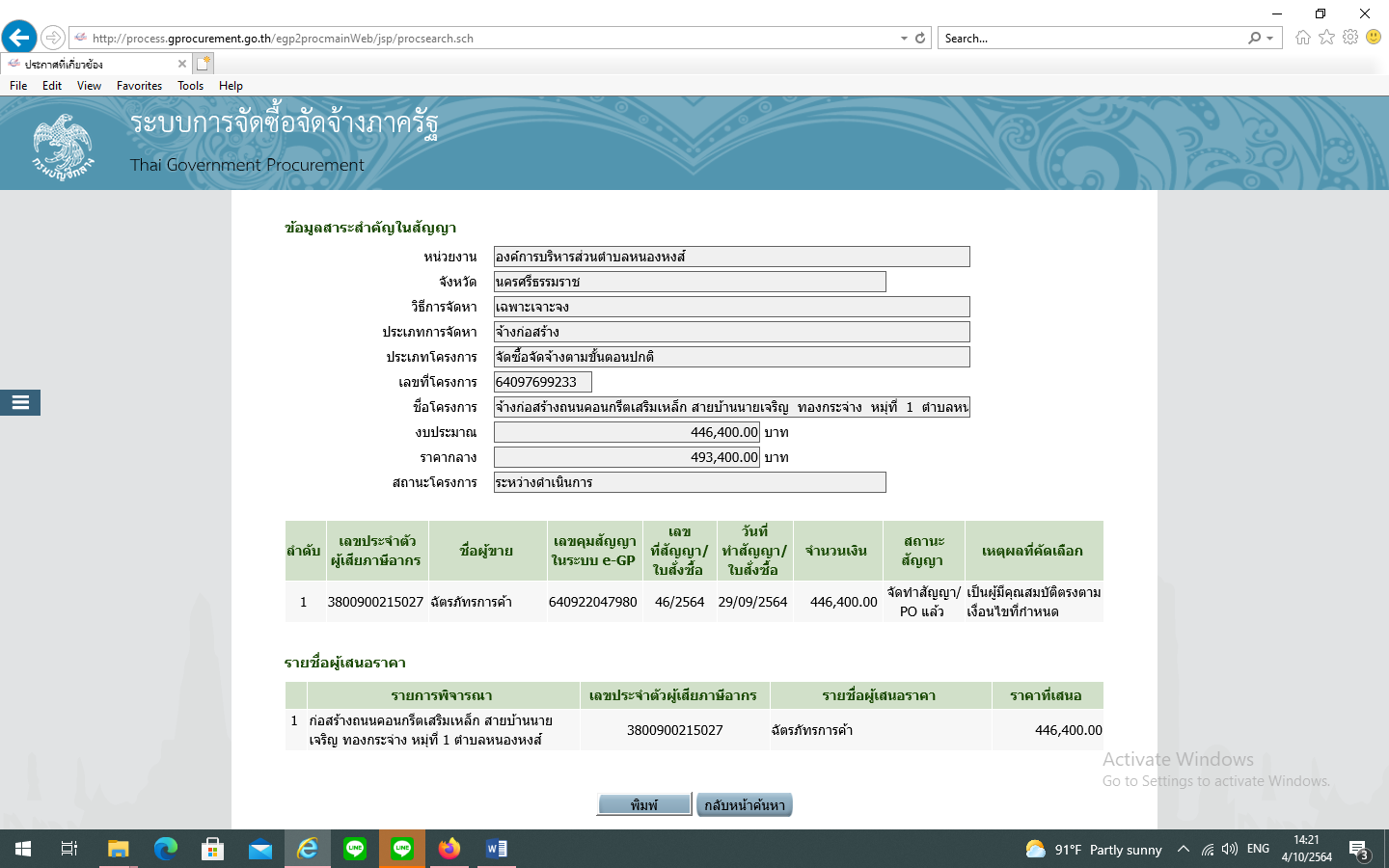 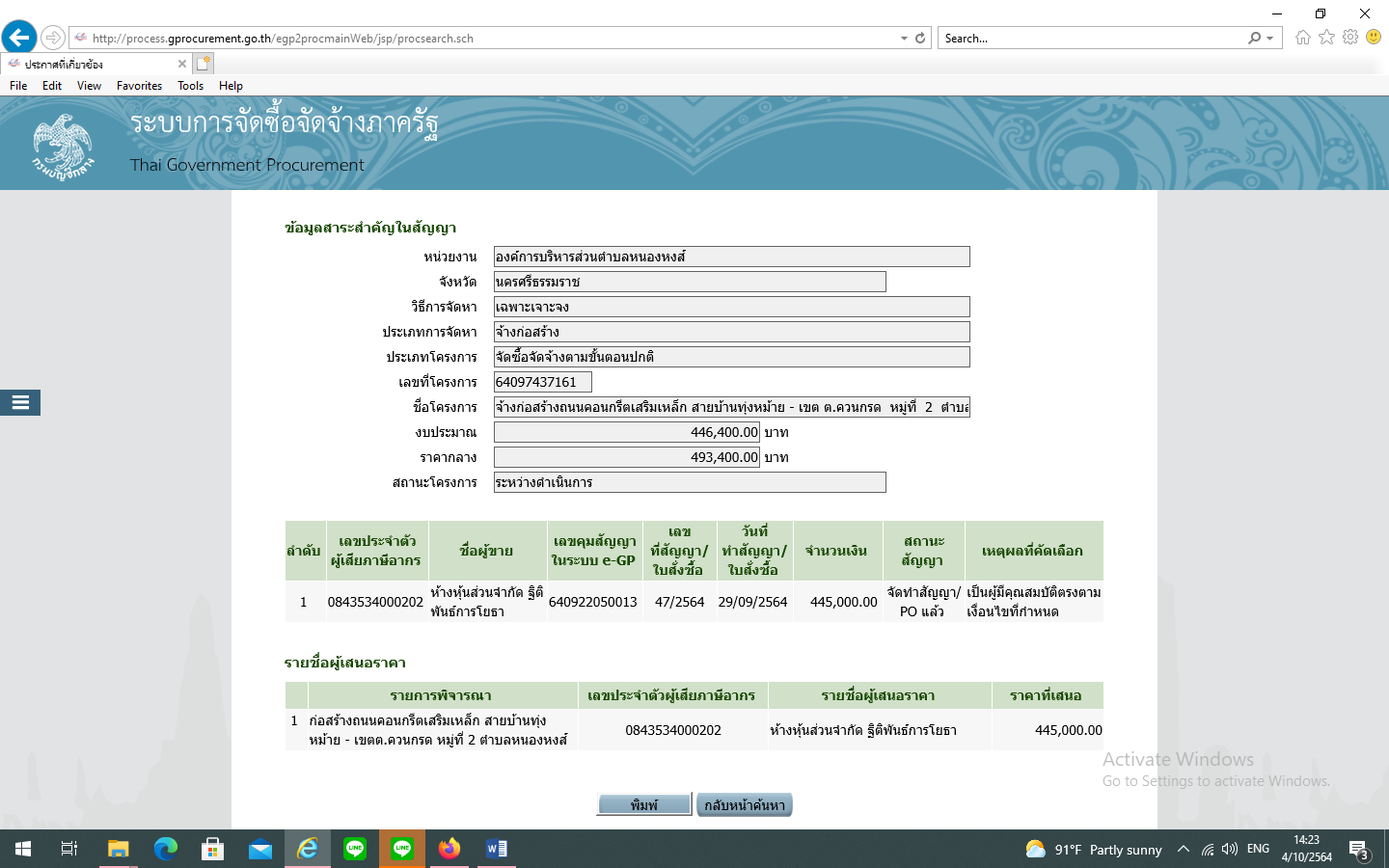 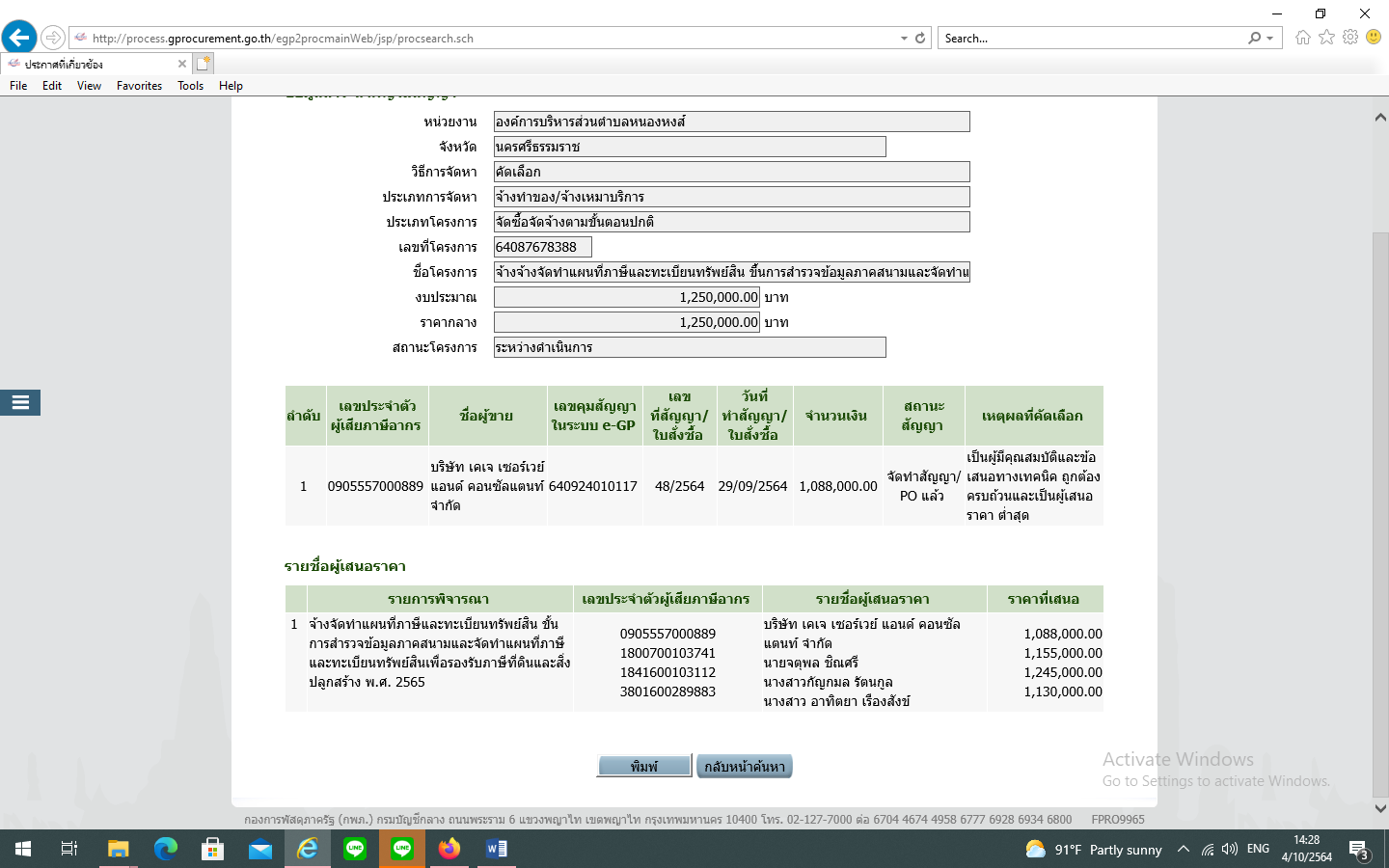 